Заключениео результатах проведения публичных слушаний, проведенных на территории Новорахинского сельского поселения по проекту внесения изменений в Правила землепользования и застройки Новорахинского сельского поселенияд. Новое Рахино								16 февраля 2017 года	В соответствии с требованиями статей 31, 32 Градостроительного кодекса Российской Федерации, постановления Администрации Новорахинского сельского поселения от 14.12.2016 года № 422 «О назначении публичных слушаний по проекту  «О внесении изменений в Правила землепользования и застройки Новорахинского сельского поселения» были назначены публичные слушания по проекту внесения изменений Правила землепользования и застройки Новорахинского сельского поселения. 	До начала проведения публичных слушаний комиссией по подготовке проекта внесения изменений и дополнений Правил землепользования и застройки была осуществлена проверка проекта внесения изменений в Правила землепользования и застройки Новорахинского сельского поселения в соответствии с требованиями статьи 31 Градостроительного кодекса Российской Федерации.	Проект внесения изменений в Правила землепользования и застройки Новорахинского сельского поселения подготовлен применительно ко всей территории Новорахинского сельского поселения. 	О проведении публичных слушаний жители Новорахинского сельского поселения были оповещены опубликованием постановления Администрации Новорахинского сельского поселения № 422 от 14.12.2016 года в муниципальной газете «Новорахинские вести» № 34(158) от 14.12.2016 года и на официальном сайте Новорахинского сельского поселения www.adm-novoerahino.ru/ 	До проведения публичных слушаний была возможность ознакомиться с материалами проекта внесения изменений в Правила землепользования и застройки Новорахинского сельского поселения  на официальном сайте Новорахинского сельского поселения, в Администрации Новорахинского сельского поселения, в муниципальной газете «Новорахинские вести» № 34 (158) от 14.12.2016 года. Комиссией по подготовке проекта внесения изменений в Правила землепользования и застройки был организован прием замечаний и предложений по проекту изменений Правил землепользования и застройки Новорахинского сельского поселения. 	Публичные слушания на территории Новорахинского сельского поселения были проведены с 12 января 2017 года по 09 февраля 2017 года. В публичных слушаниях участвовали жители населённых пунктов, расположенных на территории Новорахинского сельского поселения, представители Администрации Новорахинского сельского поселения, депутаты Совета депутатов Новорахинского сельского поселения.	При обсуждении проекта внесения изменений в Правила землепользования и застройки Новорахинского сельского поселения, участниками замечания и предложений не поступало. 	Проект одобрен с дополнением о внесении в зону индивидуальной малоэтажной жилой застройки (до 3-х этажей) основной вид «огородничество» и «для ведения личного подсобного хозяйства», всеми присутствующими на публичных слушаниях гражданами.Ознакомившись с материалами публичных слушаний, участники пришли к выводу, что процедура проведения публичных слушаний по проекту внесения изменений в Правила землепользования и застройки Новорахинского сельского поселения соблюдена и соответствует требованиям действующего законодательства. РЕШИЛИ: 	1.Считать состоявшимися публичные слушания по Проекту внесения изменений в Правила землепользования и застройки Новорахинского сельского поселения;	2.Направить Главе Новорахинского сельского поселения проект внесения изменений в Правила землепользования и застройки Новорахинского сельского поселения, протоколы публичных слушаний, заключение о результатах публичных слушаний для принятия решения в соответствии с Градостроительным кодексом Российской Федерации.	3.Опубликовать настоящее заключение в муниципальной газете «Новорахинские вести» и на официальном сайте Новорахинского сельского поселения в сети «Интернет».Председатель комиссии 				Г.Н.ГригорьевСекретарь						М.А.ЛосенковаЧлены комиссии					Н.Т.Егорова						Е.Г.Гаврилова						С.В.Серёгина ______________________________________________________________________________Российская ФедерацияНовгородская область Крестецкий районСовет депутатов  Новорахинского   сельского поселенияРЕШЕНИЕот 17.02.2017№ 92д. Новое РахиноО внесении изменений в Правила землепользования и застройки  Новорахинского сельского поселенияВ соответствии со  статьями 31 и 33 Градостроительного кодекса Российской Федерации, Федеральным законом от 6 октября 2003 года № 131-ФЗ « Об общих принципах организации местного самоуправления в Российской Федерации», Правилами землепользования и застройки  Новорахинского сельского поселения, утвержденными решением Совета депутатов Новорахинского  сельского поселения от 27.12.2012 № 145 (в редакции от 07.07.2015 № 277) РЕШИЛ:          1.Внести в Правила землепользования и застройки Новорахинского сельского поселения, утвержденные решением Совета депутатов Новорахинского сельского поселения 27.12.2012 № 145, следующие изменения:Дополнить текстовую часть ПЗЗ главой следующего содержания:«Глава 13. Положение об изменении видов разрешенного использования земельных участков и объектов капитального строительства физическими и юридическими лицами.Статья 80. Использование и застройка земельных участков, на которые распространяется действие градостроительных регламентов.1. Использование земельных участков и объектов капитального строительства на территории муниципального образования, на которые распространяется действие градостроительных регламентов, осуществляется правообладателями земельных участков, объектов капитального строительства с соблюдением их разрешенного использования, установленного настоящими Правилами.2. Разрешенным для земельных участков, объектов капитального строительства, на которые распространяется действие градостроительных регламентов, является такое использование, которое осуществляется в соответствии с указанными в градостроительном регламенте: 1) видами разрешенного использования земельных участков и объектов капитального строительства; 2) предельными (минимальными и (или) максимальными) размерами земельных участков и предельными параметрами разрешенного строительства, реконструкции объектов капитального строительства; 3) ограничениями использования земельных участков и объектов капитального строительства, установленными в соответствии с законодательством Российской Федерации.3. Применительно к каждой территориальной зоне устанавливаются виды разрешенного использования земельных участков и объектов капитального строительства.4. Разрешённое использование земельных участков и объектов капитального строительства может быть следующих видов:1) основные виды разрешенного использования;2) условно разрешённые виды использования; 3) вспомогательные виды разрешённого использования, допустимые только как дополнительные к основным и условно разрешённым видам использования и осуществляемые совместно с ними.5. Основные и вспомогательные виды разрешенного использования земельных участков и объектов капитального строительства правообладателями земельных участков и объектов капитального строительства, за исключением органов государственной власти, органов местного самоуправления, государственных и муниципальных учреждений, государственных и муниципальных унитарных предприятий, выбираются самостоятельно без дополнительных разрешений и согласований.6. Наличие вида разрешенного использования земельных участков и объектов капитального строительства в числе указанных в градостроительном регламенте в составе условно разрешенных означает, что для его применения необходимо получение специального разрешения. Предоставление указанного разрешения осуществляется в порядке, предусмотренном статьей 39 Градостроительного кодекса Российской Федерации. 7. Наличие вида разрешенного использования земельных участков и объектов капитального строительства в составе указанных в градостроительном регламенте вспомогательных видов разрешенного использования означает, что его применение возможно только в качестве дополнительного по отношению к основным видам разрешенного использования или условно разрешенным видам использования и осуществляется совместно с ними на территории одного земельного участка.8. В случае, если земельный участок и объект капитального строительства расположены в границах зон с особыми условиями использования территорий, правовой режим использования указанного земельного участка и объекта капитального строительства определяется совокупностью ограничений, установленных в соответствии с законодательством Российской Федерации.9. Действие градостроительного регламента распространяется в равной мере на все земельные участки и объекты капитального строительства, расположенные в пределах границ территориальной зоны, обозначенной на карте градостроительного зонирования. 10. Разрешения на строительство, выданные до вступления в силу Правил, действуют вплоть до их изменения, истечения сроков их действия или наступления иных обстоятельств, прекращающих их действие. Указанные разрешения действуют также в случае продления сроков их действия или переоформления переуступки прав на строительство иным лицам в соответствии с действующим законодательством. Статья 81. Изменение видов разрешенного использования земельных участков и объектов капитального строительства.1. Порядок изменения одного вида на другой вид разрешенного использования земельных участков и объектов капитального строительства определяется градостроительным законодательством и в соответствии с ним настоящими Правилами, а также нормативными правовыми актами муниципального образования Новорахинского сельского поселения.2. Изменение одного вида на другой вид разрешенного использования земельных участков и объектов капитального строительства производится на основании градостроительных регламентов, установленных настоящими Правилами, при условии соблюдения требований технических регламентов и действующего законодательства.3. Изменение видов разрешенного использования земельных участков и объектов капитального строительства может осуществляться правообладателями земельных участков и объектов капитального строительства за исключением органов государственной власти, органов местного самоуправления, государственных и муниципальных учреждений, государственных и муниципальных унитарных предприятий, самостоятельно и без дополнительных разрешений и согласований, если: -применяемые в результате этого изменения виды использования указаны в градостроительном регламенте в качестве основных и вспомогательных видов разрешенного использования;-правообладателем направлено уведомление в орган, уполномоченный в области градостроительства и архитектуры о том, что планируемое изменение вида разрешенного использования земельных участков и объектов капитального строительства возможно без осуществления конструктивных преобразований объектов, не связано с необходимостью подготовки проектной документации и может быть осуществлено без получения разрешения на строительство - в соответствующих случаях. 4. В случаях, если земельный участок и объект капитального строительства расположен на землях, на которые действия градостроительных регламентов не распространяется или для которых градостроительные регламенты не устанавливаются, то решения о возможности изменения вида его разрешенного использования принимается уполномоченными органами исполнительной власти Российской Федерации, органов исполнительной власти Новгородской области или органами местного самоуправления в соответствии с Федеральными законами.5. Право на изменение вида разрешенного использования объектов недвижимости, если изменение связано со строительством и реконструкцией объектов капитального строительства, реализуется при условии получения градостроительного плана земельного участка и разрешения на строительство, реконструкцию (за исключением случаев, определенных законодательством Российской Федерации) в порядке, установленном действующим законодательством. Статья 82. Порядок предоставления разрешения на условно разрешенный вид использования земельного участка или объекта капитального строительства.          1. Физическое или юридическое лицо, заинтересованное в предоставлении разрешения на условно-разрешенный вид использования земельного участка или объекта капитального строительства (далее - разрешение на условно разрешенный вид использования), направляет заявление о предоставлении разрешения на условно-разрешенный вид использования в Комиссию.2. Комиссия по землепользованию и застройке муниципального образования извещает население о проведении публичных слушаний через средства массовой информации.3. Порядок проведения публичных слушаний определен главой 1 настоящих Правил и Уставом муниципального образования.4. Заключение о результатах публичных слушаний по вопросу предоставления разрешения на условно-разрешенный вид использования подлежит опубликованию в порядке, установленном для официального опубликования муниципальных правовых актов, иной официальной информации муниципального образования.5. На основании заключения о результатах публичных слушаний по вопросу о предоставлении разрешения на условно-разрешенный вид использования Комиссия осуществляет подготовку рекомендаций о предоставлении разрешения на условно-разрешенный вид использования или об отказе в предоставлении такого разрешения с указанием причин принятого решения и направляет их Главе поселения.6. Глава поселения в течение трех дней со дня поступления рекомендаций принимает решение (постановление) о предоставлении разрешения на условно-разрешенный вид использования или об отказе в предоставлении такого разрешения. Указанное решение подлежит опубликованию в порядке, установленном для официального опубликования муниципальных правовых актов, иной официальной информации.7. Расходы, связанные с организацией и проведением публичных слушаний по вопросу предоставления разрешения на условно-разрешенный вид использования, несет физическое или юридическое лицо, заинтересованное в предоставлении такого разрешения.8. Физическое или юридическое лицо вправе оспорить в судебном порядке решение о предоставлении разрешения на условно-разрешенный вид использования или об отказе в предоставлении такого разрешения.Статья 83. Отклонение от предельных параметров разрешенного строительства, реконструкции объектов капитального строительства.1. Правообладатели земельных участков, размеры которых меньше установленных градостроительным регламентом минимальных размеров земельных участков либо конфигурация, инженерно-геологические или иные характеристики которых неблагоприятны для застройки, вправе обратиться за разрешениями на отклонение от предельных параметров разрешенного строительства, реконструкции объектов капитального строительства.2. Отклонение от предельных параметров разрешенного строительства, реконструкции объектов капитального строительства разрешается для отдельного земельного участка при соблюдении требований технических регламентов.3. Заинтересованное в получении разрешения на отклонение от предельных параметров разрешенного строительства, реконструкции объектов капитального строительства лицо направляет в Комиссию заявление о предоставлении такого разрешения. 4. Вопрос о предоставлении разрешения на отклонение от предельных параметров разрешенного строительства, реконструкции объектов капитального строительства подлежит обсуждению на публичных слушаниях, проводимых в порядке, определенном уставом муниципального образования и (или) нормативными правовыми актами представительного органа муниципального образования с учетом положений, предусмотренных статьей 39 Градостроительного кодекса5. Расходы, связанные с организацией и проведением публичных слушаний по вопросу о предоставлении разрешения на отклонение от предельных параметров разрешенного строительства, реконструкции объектов капитального строительства, несет физическое или юридическое лицо, заинтересованное в предоставлении такого разрешения.6. На основании заключения о результатах публичных слушаний по вопросу о предоставлении разрешения на отклонение от предельных параметров разрешенного строительства, реконструкции объектов капитального строительства комиссия осуществляет подготовку рекомендаций о предоставлении такого разрешения или об отказе в предоставлении такого разрешения с указанием причин принятого решения и направляет указанные рекомендации Главе поселения.7. Глава муниципального образования Новорахинского сельского поселения в течение семи дней со дня поступления указанных в части 6 настоящей статьи рекомендаций принимает решение о предоставлении разрешения на отклонение от предельных параметров разрешенного строительства, реконструкции объектов капитального строительства или об отказе в предоставлении такого разрешения с указанием причин принятого решения.8. Физическое или юридическое лицо вправе оспорить в судебном порядке решение о предоставлении разрешения на отклонение от предельных параметров разрешенного строительства, реконструкции объектов капитального строительства или об отказе в предоставлении такого разрешения.Статья 84. Права использования земельных участков, возникшие до введения в действие правил.1. Принятые до введения в действие настоящих Правил нормативные правовые акты органов местного самоуправления по вопросам землепользования и застройки применяются в части, не противоречащей настоящим Правилам.2. Разрешения на строительство, выданные физическим и юридическим лицам, до введения в действие настоящих Правил являются действительными (при условии, что срок разрешения на строительство не истек).3. Объекты недвижимости, существовавшие на законных основаниях до вступления в силу настоящих Правил или до вступления в силу изменений в настоящие Правила, являются не соответствующими настоящим Правилам в случаях, когда эти объекты:1) имеют вид, виды использования, которые не поименованы как разрешенные для соответствующих территориальных зон;2) имеют вид, виды использования, которые поименованы как разрешенные для соответствующих территориальных зон, но расположены в зонах с особыми условиями использования территорий, в пределах которых не предусмотрено размещение соответствующих объектов;3) имеют параметры меньше (площадь и линейные размеры земельных участков, отступы построек от границ участка) или больше (плотность застройки - высота/этажность построек, процент застройки, коэффициент использования участка) значений, применительно к соответствующим зонам.4. Объекты недвижимости, поименованные в части 3, а также ставшие не соответствующими после внесения изменений в настоящие Правила, могут существовать и использоваться без установления срока их приведения в соответствие с настоящими Правилами.5. На не соответствующие одновременно и настоящим Правилам, и обязательным требованиям безопасности объекты недвижимости, существование и использование которых опасно для жизни и здоровья людей, а также опасно для природной и культурно-исторической среды, в соответствии с федеральными законами может быть наложен запрет на продолжение их использования. Правовым актом Главы поселения может быть придан статус несоответствия производственным и иным объектам, чьи санитарно-защитные зоны распространяются за пределы территориальной зоны расположения этих объектов и функционирование которых наносит несоразмерный ущерб владельцам соседних объектов недвижимости, то есть значительно снижается стоимость этих объектов.6. Все изменения несоответствующих объектов, осуществляемые путем изменения видов и интенсивности их использования, строительных параметров, могут производиться только в направлении приведения их в соответствие с настоящими Правилами или путем уменьшения их несоответствия предельным параметрам разрешенного строительства, реконструкции.Не допускается увеличивать площадь и строительный объем объектов недвижимости, указанных в подпунктах 1, 2 части 3 настоящей статьи. На этих объектах не допускается увеличивать объемы и интенсивность производственной деятельности без приведения используемой технологии в соответствие с требованиями безопасности - экологическими, санитарно-гигиеническими, противопожарными, гражданской обороны и предупреждения чрезвычайных ситуаций, иными требованиями безопасности, устанавливаемыми техническими регламентами (а до их принятия - соответствующими нормативами и стандартами безопасности).Указанные в подпункте 3 части 3 настоящей статьи объекты недвижимости, не соответствующие настоящим Правилам по строительным параметрам (строения, затрудняющие или блокирующие возможность прохода, проезда, имеющие превышение площади и высоты по сравнению с разрешенными пределами и т.д.), поддерживаются и используются при условии, что эти действия не увеличивают степень несоответствия этих объектов настоящим Правилам. Действия по отношению к указанным объектам, выполняемые на основе разрешений на строительство, должны быть направлены на устранение несоответствия таких объектов настоящим Правилам.7. Несоответствующий вид использования недвижимости не может быть заменен на иной несоответствующий вид использования.8. Реконструкция и расширение существующих объектов капитального строительства, а также строительство новых объектов могут осуществляться только в соответствии с установленными настоящими Правилами градостроительными регламентами.9. Отношения по поводу самовольного занятия земельных участков, самовольного строительства, использования самовольно занятых земельных участков и самовольных построек регулируются гражданским и земельным законодательством, нормативными правовыми актами органов местного самоуправления.2. Изложить в главе 10. «Градостроительные регламенты в части видов разрешенного использования земельных участков и объектов капитального строительства и параметров их строительного изменения»  описание нижеуказанных зон в новой редакцииСтатья  68. Градостроительные регламенты для  жилых зон      Зона малоэтажной жилой застройки (индивидуальное жилищное строительство) выделена для обеспечения правовых условий формирования кварталов комфортного жилья с низкой плотностью застройки, посредством преимущественного размещения отдельно стоящих жилых домов усадебного типа, коттеджей и блокированных жилых домов этажностью не выше трех этажей с придомовыми участками, при соблюдении нижеприведенных видов разрешенного использования земельных участков и объектов капитального строительства.Предельные размеры земельных участков и предельные параметры разрешенного строительства, реконструкции объектов капитального строительства зоны Ж:* При образовании новых земельных участков в результате раздела, объединения, перераспределения земельных участков, имеющих статус «ранее учтенный земельный участок», максимальный и минимальный предельный размер земельного участка не учитывается.Статья 69. Градостроительные регламенты для зон сельскохозяйственного назначения. 1.Виды разрешенного использования земельных участков и объектов капитального строительства:* Виды разрешенного использования допустимы только в границах населенного пункта2. Предельные размеры земельных участков и предельные параметры разрешенного строительства, реконструкции объектов капитального строительства территориальных зон СХ 1, СХ 2:Статья 70 . Градостроительные регламенты для рекреационных зонВ состав зон рекреационного назначения могут включаться зоны в границах территорий, занятых городскими лесами, скверами, парками, прудами, озерами, водохранилищами, пляжами, также в границах иных территорий, используемых и предназначенных для отдыха, развития туризма, занятий физической культурой и спортом.На территории рекреационных зон не допускаются строительство новых и расширение действующих промышленных, коммунально-складских и других объектов, непосредственно не связанных с эксплуатацией объектов рекреационного, оздоровительного и природоохранного назначения. Режим использования территорий курортов определяется специальным законодательством.Предельные размеры земельных участков и предельные параметры разрешенного строительства, реконструкции объектов капитального строительства зоны Р 1, Р 2, Р3:Статья 71. Градостроительные регламенты для общественно-деловых, административно- торговых  зон  «ОД».  	  Зона выделена для обеспечения правовых условий использования и строительства объектов капитального строительства на территориях, где сочетаются административные, общественные и иные учреждения федерального, регионального и общегородского значения, коммерческие учреждения, офисы, жилые дома, а также здания смешанного назначения для создания правовых условий формирования разнообразных объектов городского значения, связанных прежде всего с удовлетворением периодических и эпизодических потребностей населения в социальном обслуживании при соблюдении нижеприведенных видов разрешенного использования недвижимости.Предельные размеры земельных участков и предельные параметры разрешенного строительства, реконструкции объектов капитального строительства зоны ОД:Предельные размеры земельных участков в зоне ОД устанавливаются в соответствии с таблицей 1.Таблица 1Статья  72. Градостроительные регламенты для коммунально-складских зон «КС».      Зона размещения промышленных предприятий II-V классов опасности выделена для обеспечения правовых условий формирования территорий, на которых осуществляется производственная деятельность.Предельные размеры земельных участков и предельные параметры разрешенного строительства, реконструкции объектов капитального строительства зоны КС:Таблица 3Статья  74. Градостроительный регламент зоны специального назначения «СН».Виды разрешенного использования земельных участков и объектов капитального строительства2. Предельные размеры земельных участков и предельные параметры разрешенного строительства, реконструкции объектов капитального строительства территориальной зоны СН:* в случае формирования земельных участков для размещения линейных объектов - не устанавливается2. Опубликовать настоящее Решение в муниципальной газете    «Новорахинские вести» и разместить на официальном сайте Администрации  Новорахинского сельского поселения в информационно-телекоммуникационной сети Интернет. Глава поселения	Г.Н. Григорьев----------------------------------------------Муниципальная газета               ВТОРНИК 21 ФЕВРАЛЯ 2017   года                           № 4 (165)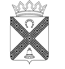 Н о в о р а х и н с к и е          вести2        Новорахинские вести                 вторник 21 февраля 2017  № 4     23       Новорахинские вести              вторник 21 февраля 2017  № 4     3Ж – Зона индивидуальной малоэтажной жилой застройки (до 3-х этажей)Ж – Зона индивидуальной малоэтажной жилой застройки (до 3-х этажей)Ж – Зона индивидуальной малоэтажной жилой застройки (до 3-х этажей)Ж – Зона индивидуальной малоэтажной жилой застройки (до 3-х этажей)Ж – Зона индивидуальной малоэтажной жилой застройки (до 3-х этажей)Ж – Зона индивидуальной малоэтажной жилой застройки (до 3-х этажей)Ж – Зона индивидуальной малоэтажной жилой застройки (до 3-х этажей)Ж – Зона индивидуальной малоэтажной жилой застройки (до 3-х этажей)№ п/пНаименование вида разрешенного использованияНаименование вида разрешенного использованияНаименование вида разрешенного использованияКодКодКодОписание вида разрешенного использования земельного участкаОсновные виды разрешенного использованияОсновные виды разрешенного использованияОсновные виды разрешенного использованияОсновные виды разрешенного использованияОсновные виды разрешенного использованияОсновные виды разрешенного использованияОсновные виды разрешенного использованияОсновные виды разрешенного использования1Для индивидуального жилищного строительстваДля индивидуального жилищного строительства2.12.1Размещение индивидуального жилого дома (дом, пригодный для постоянного проживания, высотой не выше трех надземных этажей);выращивание плодовых, ягодных, овощных, бахчевых или иных декоративных или сельскохозяйственных культур;размещение индивидуальных гаражей и подсобных сооруженийРазмещение индивидуального жилого дома (дом, пригодный для постоянного проживания, высотой не выше трех надземных этажей);выращивание плодовых, ягодных, овощных, бахчевых или иных декоративных или сельскохозяйственных культур;размещение индивидуальных гаражей и подсобных сооруженийРазмещение индивидуального жилого дома (дом, пригодный для постоянного проживания, высотой не выше трех надземных этажей);выращивание плодовых, ягодных, овощных, бахчевых или иных декоративных или сельскохозяйственных культур;размещение индивидуальных гаражей и подсобных сооружений2Для ведения личного подсобного хозяйстваДля ведения личного подсобного хозяйства2.22.2Размещение жилого дома, не предназначенного для раздела на квартиры (дома, пригодные для постоянного проживания и высотой не выше трех надземных этажей);производство сельскохозяйственной продукции;размещение гаража и иных вспомогательных сооружений;содержание сельскохозяйственных животных.Размещение жилого дома, не предназначенного для раздела на квартиры (дома, пригодные для постоянного проживания и высотой не выше трех надземных этажей);производство сельскохозяйственной продукции;размещение гаража и иных вспомогательных сооружений;содержание сельскохозяйственных животных.Размещение жилого дома, не предназначенного для раздела на квартиры (дома, пригодные для постоянного проживания и высотой не выше трех надземных этажей);производство сельскохозяйственной продукции;размещение гаража и иных вспомогательных сооружений;содержание сельскохозяйственных животных.3Блокированнаяжилая застройкаБлокированнаяжилая застройка2.32.3Размещение жилого дома, не предназначенного для раздела на квартиры, имеющего одну или несколько общих стен с соседними жилыми домами (количеством этажей не более чем три, при общем количестве совмещенных домов не более десяти и каждый из которых предназначен для проживания одной семьи, имеет общую стену (общие стены) без проемов с соседним блоком или соседними блоками, расположен на отдельном земельном участке и имеет выход на территорию общего пользования (жилые дома блокированной застройки);разведение декоративных и плодовых деревьев, овощных и ягодных культур; размещение индивидуальных гаражей и иных вспомогательных сооружений; обустройство спортивных и детских площадок, площадок отдыхаРазмещение жилого дома, не предназначенного для раздела на квартиры, имеющего одну или несколько общих стен с соседними жилыми домами (количеством этажей не более чем три, при общем количестве совмещенных домов не более десяти и каждый из которых предназначен для проживания одной семьи, имеет общую стену (общие стены) без проемов с соседним блоком или соседними блоками, расположен на отдельном земельном участке и имеет выход на территорию общего пользования (жилые дома блокированной застройки);разведение декоративных и плодовых деревьев, овощных и ягодных культур; размещение индивидуальных гаражей и иных вспомогательных сооружений; обустройство спортивных и детских площадок, площадок отдыхаРазмещение жилого дома, не предназначенного для раздела на квартиры, имеющего одну или несколько общих стен с соседними жилыми домами (количеством этажей не более чем три, при общем количестве совмещенных домов не более десяти и каждый из которых предназначен для проживания одной семьи, имеет общую стену (общие стены) без проемов с соседним блоком или соседними блоками, расположен на отдельном земельном участке и имеет выход на территорию общего пользования (жилые дома блокированной застройки);разведение декоративных и плодовых деревьев, овощных и ягодных культур; размещение индивидуальных гаражей и иных вспомогательных сооружений; обустройство спортивных и детских площадок, площадок отдыха4Коммунальное обслуживаниеКоммунальное обслуживание3.13.1Размещение объектов капитального строительства в целях обеспечения физических и юридических лиц коммунальными услугами, в частности: поставки воды, тепла, электричества, газа, предоставления услуг связи, отвода канализационных стоков, очистки и уборки объектов недвижимости (котельных, водозаборов, очистных сооружений, насосных станций, водопроводов, линий электропередачи, трансформаторных подстанций, газопроводов, линий связи, телефонных станций, канализаций, стоянок, гаражей и мастерских для обслуживания уборочной и аварийной техники, а также зданий или помещений, предназначенных для приема физических и юридических лиц в связи с предоставлением им коммунальных услуг)Размещение объектов капитального строительства в целях обеспечения физических и юридических лиц коммунальными услугами, в частности: поставки воды, тепла, электричества, газа, предоставления услуг связи, отвода канализационных стоков, очистки и уборки объектов недвижимости (котельных, водозаборов, очистных сооружений, насосных станций, водопроводов, линий электропередачи, трансформаторных подстанций, газопроводов, линий связи, телефонных станций, канализаций, стоянок, гаражей и мастерских для обслуживания уборочной и аварийной техники, а также зданий или помещений, предназначенных для приема физических и юридических лиц в связи с предоставлением им коммунальных услуг)Размещение объектов капитального строительства в целях обеспечения физических и юридических лиц коммунальными услугами, в частности: поставки воды, тепла, электричества, газа, предоставления услуг связи, отвода канализационных стоков, очистки и уборки объектов недвижимости (котельных, водозаборов, очистных сооружений, насосных станций, водопроводов, линий электропередачи, трансформаторных подстанций, газопроводов, линий связи, телефонных станций, канализаций, стоянок, гаражей и мастерских для обслуживания уборочной и аварийной техники, а также зданий или помещений, предназначенных для приема физических и юридических лиц в связи с предоставлением им коммунальных услуг)55Социальное обслуживание3.23.23.2Размещение объектов капитального строительства, предназначенных для оказания гражданам социальной помощи (службы занятости населения, дома престарелых, дома ребенка, детские дома, пункты питания малоимущих граждан, пункты ночлега для бездомных граждан, службы психологической и бесплатной юридической помощи, социальные, пенсионные и иные службы, в которых осуществляется прием граждан по вопросам оказания социальной помощи и назначения социальных или пенсионных выплат);размещение объектов капитального строительства для размещения отделений почты и телеграфа;размещение объектов капитального строительства для размещения общественных некоммерческих организаций: благотворительных организаций, клубов по интересамРазмещение объектов капитального строительства, предназначенных для оказания гражданам социальной помощи (службы занятости населения, дома престарелых, дома ребенка, детские дома, пункты питания малоимущих граждан, пункты ночлега для бездомных граждан, службы психологической и бесплатной юридической помощи, социальные, пенсионные и иные службы, в которых осуществляется прием граждан по вопросам оказания социальной помощи и назначения социальных или пенсионных выплат);размещение объектов капитального строительства для размещения отделений почты и телеграфа;размещение объектов капитального строительства для размещения общественных некоммерческих организаций: благотворительных организаций, клубов по интересам66Бытовое обслуживание3.33.33.3Размещение объектов капитального строительства, предназначенных для оказания населению или организациям бытовых услуг (мастерские мелкого ремонта, ателье, бани, парикмахерские, прачечные, химчистки, похоронные бюро)Размещение объектов капитального строительства, предназначенных для оказания населению или организациям бытовых услуг (мастерские мелкого ремонта, ателье, бани, парикмахерские, прачечные, химчистки, похоронные бюро)77Амбулаторно-поликлиническое обслуживание3.4.13.4.13.4.1Размещение объектов капитального строительства, предназначенных для оказания гражданам амбулаторно-поликлинической медицинской помощи (поликлиники, фельдшерские пункты, пункты здравоохранения, центры матери и ребенка, диагностические центры, молочные кухни, станции донорства крови, клинические лаборатории)Размещение объектов капитального строительства, предназначенных для оказания гражданам амбулаторно-поликлинической медицинской помощи (поликлиники, фельдшерские пункты, пункты здравоохранения, центры матери и ребенка, диагностические центры, молочные кухни, станции донорства крови, клинические лаборатории)88Дошкольное, начальное и среднее общее образование3.5.13.5.13.5.1Размещение объектов капитального строительства, предназначенных для просвещения, дошкольного, начального и среднего общего образования (детские ясли, детские сады, школы, лицеи, гимназии, художественные, музыкальные школы, образовательные кружки и иные организации, осуществляющие деятельность по воспитанию, образованию и просвещению)Размещение объектов капитального строительства, предназначенных для просвещения, дошкольного, начального и среднего общего образования (детские ясли, детские сады, школы, лицеи, гимназии, художественные, музыкальные школы, образовательные кружки и иные организации, осуществляющие деятельность по воспитанию, образованию и просвещению)99Культурное развитие3.63.63.6Размещение объектов капитального строительства, предназначенных для размещения в них музеев, выставочных залов, художественных галерей, домов культуры, библиотек, кинотеатров и кинозалов, театров, филармоний, планетариев;устройство площадок для празднеств и гуляний;размещение зданий и сооружений для размещения цирков, зверинцев, зоопарков, океанариумовРазмещение объектов капитального строительства, предназначенных для размещения в них музеев, выставочных залов, художественных галерей, домов культуры, библиотек, кинотеатров и кинозалов, театров, филармоний, планетариев;устройство площадок для празднеств и гуляний;размещение зданий и сооружений для размещения цирков, зверинцев, зоопарков, океанариумов1010Религиозное использование3.73.73.7Размещение объектов капитального строительства, предназначенных для отправления религиозных обрядов (церкви, соборы, храмы, часовни, монастыри, мечети, молельные дома);размещение объектов капитального строительства, предназначенных для постоянного местонахождения духовных лиц, паломников и послушников в связи с осуществлением ими религиозной службы, а также для осуществления благотворительной и религиозной образовательной деятельности (монастыри, скиты, воскресные школы, семинарии, духовные училища)Размещение объектов капитального строительства, предназначенных для отправления религиозных обрядов (церкви, соборы, храмы, часовни, монастыри, мечети, молельные дома);размещение объектов капитального строительства, предназначенных для постоянного местонахождения духовных лиц, паломников и послушников в связи с осуществлением ими религиозной службы, а также для осуществления благотворительной и религиозной образовательной деятельности (монастыри, скиты, воскресные школы, семинарии, духовные училища)1111Общественное управление3.83.83.8Размещение объектов капитального строительства, предназначенных для размещения органов государственной власти, органов местного самоуправления, судов, а также организаций, непосредственно обеспечивающих их деятельность;размещение объектов капитального строительства, предназначенных для размещения органов управления политических партий, профессиональных и отраслевых союзов, творческих союзов и иных общественных объединений граждан по отраслевому или политическому признаку; размещение объектов капитального строительства для дипломатических представительства иностранных государств и консульских учреждений в Российской ФедерацииРазмещение объектов капитального строительства, предназначенных для размещения органов государственной власти, органов местного самоуправления, судов, а также организаций, непосредственно обеспечивающих их деятельность;размещение объектов капитального строительства, предназначенных для размещения органов управления политических партий, профессиональных и отраслевых союзов, творческих союзов и иных общественных объединений граждан по отраслевому или политическому признаку; размещение объектов капитального строительства для дипломатических представительства иностранных государств и консульских учреждений в Российской Федерации1212Спорт5.15.15.1Размещение объектов капитального строительства в качестве спортивных клубов, спортивных залов, бассейнов, устройство площадок для занятия спортом и физкультурой (беговые дорожки, спортивные сооружения, теннисные корты, поля для спортивной игры, автодромы, мотодромы, трамплины, трассы и спортивные стрельбища), в том числе водным (причалы и сооружения, необходимые для водных видов спорта и хранения соответствующего инвентаря, размещение спортивных баз и лагерей)Размещение объектов капитального строительства в качестве спортивных клубов, спортивных залов, бассейнов, устройство площадок для занятия спортом и физкультурой (беговые дорожки, спортивные сооружения, теннисные корты, поля для спортивной игры, автодромы, мотодромы, трамплины, трассы и спортивные стрельбища), в том числе водным (причалы и сооружения, необходимые для водных видов спорта и хранения соответствующего инвентаря, размещение спортивных баз и лагерей)1212Обеспечение внутреннего правопорядка8.38.38.3Размещение объектов капитального строительства, необходимых для подготовки и поддержания в готовности органов внутренних дел и спасательных служб, в которых существует военизированная служба; размещение объектов гражданской обороны, за исключением объектов гражданской обороны, являющихся частями производственных зданийРазмещение объектов капитального строительства, необходимых для подготовки и поддержания в готовности органов внутренних дел и спасательных служб, в которых существует военизированная служба; размещение объектов гражданской обороны, за исключением объектов гражданской обороны, являющихся частями производственных зданий33Охрана природных территорий9.19.19.1Сохранение отдельных естественных качеств окружающей природной среды путем ограничения хозяйственной деятельности в данной зоне, в частности: создание и уход за запретными полосами, создание и уход за защитными лесами, в том числе городскими лесами, лесами в лесопарках, и иная хозяйственная деятельность, разрешенная в защитных лесах, соблюдение режима использования природных ресурсов в заказниках, сохранение свойств земель, являющихся особо ценнымиСохранение отдельных естественных качеств окружающей природной среды путем ограничения хозяйственной деятельности в данной зоне, в частности: создание и уход за запретными полосами, создание и уход за защитными лесами, в том числе городскими лесами, лесами в лесопарках, и иная хозяйственная деятельность, разрешенная в защитных лесах, соблюдение режима использования природных ресурсов в заказниках, сохранение свойств земель, являющихся особо ценными1414Водные объекты11.011.011.0Ледники, снежники, ручьи, реки, озера, болота, территориальные моря и другие поверхностные водные объектыЛедники, снежники, ручьи, реки, озера, болота, территориальные моря и другие поверхностные водные объекты1515Земельные участки (территории) общего пользования12.012.012.0Размещение объектов улично-дорожной сети, автомобильных дорог и пешеходных тротуаров в границах населенных пунктов, пешеходных переходов, набережных, береговых полос водных объектов общего пользования, скверов, бульваров, площадей, проездов, малых архитектурных форм благоустройстваРазмещение объектов улично-дорожной сети, автомобильных дорог и пешеходных тротуаров в границах населенных пунктов, пешеходных переходов, набережных, береговых полос водных объектов общего пользования, скверов, бульваров, площадей, проездов, малых архитектурных форм благоустройства1616Запас12.312.312.3Отсутствие хозяйственной деятельностиОтсутствие хозяйственной деятельности1717Ведение огородничества13.113.113.1Осуществление деятельности, связанной с выращиванием ягодных, овощных, бахчевых или иных сельскохозяйственных культур и картофеля;размещение некапитального жилого строения и хозяйственных строений и сооружений, предназначенных для хранения сельскохозяйственных орудий труда и выращенной сельскохозяйственной продукцииОсуществление деятельности, связанной с выращиванием ягодных, овощных, бахчевых или иных сельскохозяйственных культур и картофеля;размещение некапитального жилого строения и хозяйственных строений и сооружений, предназначенных для хранения сельскохозяйственных орудий труда и выращенной сельскохозяйственной продукцииУсловно разрешенные виды использованияУсловно разрешенные виды использованияУсловно разрешенные виды использованияУсловно разрешенные виды использованияУсловно разрешенные виды использованияУсловно разрешенные виды использованияУсловно разрешенные виды использованияУсловно разрешенные виды использования1818Малоэтажная многоквартирная жилая застройка2.1.12.1.12.1.1Размещение малоэтажного многоквартирного жилого дома (дом, пригодный для постоянного проживания, высотой до 4 этажей, включая мансардный);разведение декоративных и плодовых деревьев, овощных и ягодных культур; размещение индивидуальных гаражей и иных вспомогательных сооружений; обустройство спортивных и детских площадок, площадок отдыха;размещение объектов обслуживания жилой застройки во встроенных, пристроенных и встроенно-пристроенных помещениях малоэтажного многоквартирного дома, если общая площадь таких помещений в малоэтажном многоквартирном доме не составляет более 15% общей площади помещений домаРазмещение малоэтажного многоквартирного жилого дома (дом, пригодный для постоянного проживания, высотой до 4 этажей, включая мансардный);разведение декоративных и плодовых деревьев, овощных и ягодных культур; размещение индивидуальных гаражей и иных вспомогательных сооружений; обустройство спортивных и детских площадок, площадок отдыха;размещение объектов обслуживания жилой застройки во встроенных, пристроенных и встроенно-пристроенных помещениях малоэтажного многоквартирного дома, если общая площадь таких помещений в малоэтажном многоквартирном доме не составляет более 15% общей площади помещений дома1919Среднеэтажная жилая застройка2.52.52.5Размещение жилых домов, предназначенных для разделения на квартиры, каждая из которых пригодна для постоянного проживания (жилые дома, высотой не выше восьми надземных этажей, разделенных на две и более квартиры);благоустройство и озеленение;размещение подземных гаражей и автостоянок;обустройство спортивных и детских площадок, площадок отдыха;размещение объектов обслуживания жилой застройки во встроенных, пристроенных и встроенно-пристроенных помещениях многоквартирного дома, если общая площадь таких помещений в многоквартирном доме не составляет более 20% общей площади помещений домаРазмещение жилых домов, предназначенных для разделения на квартиры, каждая из которых пригодна для постоянного проживания (жилые дома, высотой не выше восьми надземных этажей, разделенных на две и более квартиры);благоустройство и озеленение;размещение подземных гаражей и автостоянок;обустройство спортивных и детских площадок, площадок отдыха;размещение объектов обслуживания жилой застройки во встроенных, пристроенных и встроенно-пристроенных помещениях многоквартирного дома, если общая площадь таких помещений в многоквартирном доме не составляет более 20% общей площади помещений дома2020Амбулаторное ветеринарное обслуживание3.10.13.10.13.10.1Размещение объектов капитального строительства, предназначенных для оказания ветеринарных услуг без содержания животныхРазмещение объектов капитального строительства, предназначенных для оказания ветеринарных услуг без содержания животных2121Деловое управление4.14.14.1Размещение объектов капитального строительства с целью: размещения объектов управленческой деятельности, не связанной с государственным или муниципальным управлением и оказанием услуг, а также с целью обеспечения совершения сделок, не требующих передачи товара в момент их совершения между организациями, в том числе биржевая деятельность (за исключением банковской и страховой деятельности)Размещение объектов капитального строительства с целью: размещения объектов управленческой деятельности, не связанной с государственным или муниципальным управлением и оказанием услуг, а также с целью обеспечения совершения сделок, не требующих передачи товара в момент их совершения между организациями, в том числе биржевая деятельность (за исключением банковской и страховой деятельности)2222Магазины4.44.44.4Размещение объектов капитального строительства, предназначенных для продажи товаров, торговая площадь которых составляет до 5000 кв. мРазмещение объектов капитального строительства, предназначенных для продажи товаров, торговая площадь которых составляет до 5000 кв. м2323Общественное питание4.64.64.6Размещение объектов капитального строительства в целях устройства мест общественного питания (рестораны, кафе, столовые, закусочные, бары)Размещение объектов капитального строительства в целях устройства мест общественного питания (рестораны, кафе, столовые, закусочные, бары)4       Новорахинские вести              вторник 21 февраля 2017  № 4     45       Новорахинские вести              вторник 21 февраля 2017  № 4    5Гостиничное обслуживаниеГостиничное обслуживание4.74.7Размещение гостиниц, а также иных зданий, используемых с целью извлечения предпринимательской выгоды из предоставления жилого помещения для временного проживания в нихВспомогательные виды использованияВспомогательные виды использованияВспомогательные виды использованияВспомогательные виды использованияВспомогательные виды использованияВспомогательные виды использованияОбъекты гаражного назначенияОбъекты гаражного назначения2.7.1Размещение отдельно стоящих и пристроенных гаражей, в том числе подземных, предназначенных для хранения личного автотранспорта граждан, с возможностью размещения автомобильных моек№Предельные размеры  ы и параметрыЗначения предельных размеров и параметров1Площадь земельных участков1.1Для индивидуального жилищного строительства- минимальный размер земельного участка:- максимальный размер земельного участка:0,03 га.0,25 га.1.2Малоэтажная многоквартирная жилая застройка- минимальный размер земельного участка  (на одну квартиру, домовладение);- максимальный размер земельного участка принимается в расчете на 1000 чел.: - при средней этажности жилой застройки 3 этажа  для застройки без земельных участков; - при средней этажности жилой застройки 3 этажа  для застройки с земельными участками;0,03 га10 га20 га1.3Блокированная жилая застройка:- минимальный размер земельного участка (на одну квартиру, домовладение);- максимальный размер земельного участка принимается в расчете на 1000 чел.: - при средней этажности жилой застройки 3 этажа  для застройки без земельных участков; - при средней этажности жилой застройки 3 этажа  для застройки с земельными участками;0,01 га10 га20 га1.4Среднеэтажная жилая застройка:- минимальный размер земельного участка – (на одну квартиру, домовладение);- максимальный размер земельного участка принимается в расчете на 1000 чел.: - при средней этажности жилой застройки 3 этажа  для застройки без земельных участков; - при средней этажности жилой застройки 3 этажа  для застройки с земельными участками;0,003 га10 га20 га1.5Для индивидуальных гаражей:  - минимальный размер  земельного участка;- максимальный размер  земельного участка.18 кв.м50 кв.м1.6с другими видами разрешенного использования:- минимальный размер земельного участка;- максимальный размер земельного участка.0,03 га2 га1.7Для ведения личного подсобного хозяйства0,03 га0,25 га1.8Для огородничества:- минимальный размер  земельного участка;- максимальный размер  земельного участка.0,02 га0,039 га2Максимальный процент застройки в границах земельного участка2.1максимальный процент застройки земельного участка объектами жилищного строительства и хозяйственными постройками:40%2.2максимальный процент застройки земельного участка образовательными учреждениями:25%2.3максимальный процент застройки земельного участка гаражами:60%2.4в случае размещения на земельном участке только объектов инженерно-технического обеспечения100 %2.5с видом разрешенного использования "Охрана природных территорий", "Водные объекты", "Земельные участки (территории) общего пользования" или "Запас"а) 5 % в случае, если для земельного участка дополнительно к основному виду разрешенного использования определен вспомогательный вид разрешенного использования "Коммунальное обслуживание"б) 0 % в иных случаях2.6максимальный процент застройки земельного участка иными объектами капитального строительства данной зоны составляет:60%3Минимальные отступы от границ земельных участков в целях определения мест допустимого размещения зданий, строений, сооружений, за пределами которых запрещено строительство зданий, строений, сооружений3.1для объектов инженерно-технического обеспечения, автостоянок, автомобильных дорог, пешеходных дорожек и тротуаров, велосипедных дорожек, пешеходных переходов, мостовых сооружений0 м3.2для жилых домов3 м3.3для хозяйственных построек (бани, гаража и др.)1 м3.4для построек для содержания скота и птицы4 м3.5Минимальное расстояние от окон жилых комнат до стен соседнего дома и хозяйственных построек (сарая, гаража, бани), расположенных на соседних земельных участках, должно быть не менее:допускается блокировка жилых домов, а также хозяйственных построек на смежных приусадебных земельных участках по взаимному согласию домовладельцев при новом строительстве с учетом противопожарных требований.6 м3.6При отсутствии централизованной канализации расстояние от туалета до стен соседнего дома необходимо принимать не менее:до источника водоснабжения (колодца) не менее:12 м25 м4Минимальный отступ от красной линии в целях определения мест допустимого размещения зданий, строений, сооружений, за пределами которых запрещено строительство зданий, строений, сооружений4.1до красных линий улиц от объекта индивидуального жилищного строительства и жилого дома блокированной застройки 5 м4.2до красных линий улиц от хозяйственных построек  5м4.3до красных линий проездов от объекта индивидуального жилищного строительства и жилого дома блокированной застройки  3 м4.4до красных линий проездов от хозяйственных построек 5м4.5для объектов инженерно-технического обеспечения, автостоянок, автомобильных дорог, пешеходных дорожек и тротуаров, велосипедных дорожек, пешеходных переходов, мостовых сооружений0 м4.6для дошкольных образовательных организаций, общеобразовательных организаций25 м4.7для других объектов капитального строительства5 м5Суммарная площадь озелененных территорий общего пользования (парков, лесопарков, садов, скверов, бульваров и др.) должна быть не менее10 кв.м./чел6Предельная (максимальная) высота объектов капитального строительства6.1Максимальная высота вновь размещаемых и реконструируемых объектов капитального строительства, отнесенных к основным видам разрешенного использования и условно разрешенным видам использования, не должна превышать3 этажа и не более 12 м.6.2Максимальная высота вновь размещаемых и реконструируемых встроенных или отдельно стоящих гаражей, открытых стоянок без технического обслуживания на 1 - 2 легковые машины, на земельном участке объекта индивидуального жилищного строительства или жилого дома блокированной застройки, отнесенных к вспомогательным видам разрешенного использования, не должна превышать от уровня земли до верха плоской кровли не более:до конька скатной кровли не более:3,2 м.4,5 м.6.3Максимальная высота объекта капитального строительства, отнесенного к вспомогательным видам разрешенного использования, не должна превышать:,. 2/3 высоты объекта капитального строительства отнесенного к основному виду разрешенного использования и размещенного на одном с ним земельном участке6.4Земельные участки под объектами индивидуального жилищного строительства должны быть огорожены. Ограждение должно быть выполнено из доброкачественных материалов, предназначенных для этих целей. Высота ограждения должна быть не более2,0 м. до наиболее высокой части ограждения7Максимальная площадь объектов капитального строительства7.1предприятий розничной торговли, предприятий общественного питания, учреждений культуры300 м27.2Максимальная площадь отдельно стоящего объекта капитального строительства (за исключением гаражей), отнесенного к вспомогательным видам разрешенного использования, не должна превышать75% от общей площади объекта капитального строительства, отнесенного к основному виду разрешенного использования и размещенному на одном земельном участке7.3Максимальная общая площадь вновь размещаемых и реконструируемых встроенных или отдельно стоящих гаражей, открытых стоянок без технического обслуживания на 1-2 легковые машины, отнесенных к вспомогательным видам разрешенного использования, не должна превышать60 м2СХ 1, СХ 2СХ 1, СХ 2СХ 1, СХ 2КодВиды разрешенного использования земельных участков и объектов капитального строительства, код согласно классификаторуОбъекты капитального строительства, разрешенные для размещения на земельных участкахОсновные1.0Сельскохозяйственное использованиеВедение сельского хозяйства. Содержание данного вида разрешенного использования включает в себя содержание видов разрешенного использования с кодами 1.1 - 1.18, в том числе размещение зданий и сооружений, используемых для хранения и переработки сельскохозяйственной продукции9.1Охрана природных территорий11.0Водные объекты11.1Общее пользование водными объектами11.2Специальное пользование водными объектами12.0Земельные участки (территории) общего пользованияРазмещение объектов улично-дорожной сети, автомобильных дорог и пешеходных тротуаров в границах населенных пунктов, пешеходных переходов, набережных, береговых полос водных объектов общего пользования, скверов, бульваров, площадей, проездов, малых архитектурных форм благоустройства12.3Запас13.1Ведение огородничества*Осуществление деятельности, связанной с выращиванием ягодных, овощных, бахчевых или иных сельскохозяйственных культур и картофеля;размещение некапитального жилого строения и хозяйственных строений и сооружений, предназначенных для хранения сельскохозяйственных орудий труда и выращенной сельскохозяйственной продукции13.2Ведение садоводства*Осуществление деятельности, связанной с выращиванием плодовых, ягодных, овощных, бахчевых или иных сельскохозяйственных культур и картофеля;размещение садового дома, предназначенного для отдыха и не подлежащего разделу на квартиры;размещение хозяйственных строений и сооружений13.3Ведение дачного хозяйства*Размещение жилого дачного дома (не предназначенного для раздела на квартиры, пригодного для отдыха и проживания, высотой не выше трех надземных этажей);осуществление деятельности, связанной с выращиванием плодовых, ягодных, овощных, бахчевых или иных сельскохозяйственных культур и картофеля;размещение хозяйственных строений и сооруженийВспомогательные3.1Коммунальное обслуживаниеРазмещение объектов капитального строительства в целях обеспечения физических и юридических лиц коммунальными услугами, в частности: поставки воды, тепла, электричества, газа, предоставления услуг связи, отвода канализационных стоков, очистки и уборки объектов недвижимости (котельных, водозаборов, очистных сооружений, насосных станций, водопроводов, линий электропередач, трансформаторных подстанций, газопроводов, линий связи, телефонных станций, канализаций, стоянок, гаражей и мастерских для обслуживания уборочной и аварийной техники, а также зданий или помещений, предназначенных для приема физических и юридических лиц в связи с предоставлением им коммунальных услуг)4.9Обслуживание автотранспортаРазмещение постоянных или временных гаражей с несколькими стояночными местами, стоянок (парковок), гаражей, в том числе многоярусных7       Новорахинские вести              вторник 21 февраля 2017  № 4     7КодВид разрешенного использования земельных участков и объектов капитального строительстваВид разрешенного использования земельных участков и объектов капитального строительстваПлощадь земельных участковПлощадь земельных участковПлощадь земельных участковПлощадь земельных участковМинимальные отступы от границ земельных участков в целях определения мест допустимого размещения зданий, строений, сооружений, за пределами которых запрещено строительство зданий, строений, сооруженийМинимальный отступ от красной линии в целях определения мест допустимого размещения зданий, строений, сооружений, за пределами которых запрещено строительство зданий, строений, сооруженийМинимальный отступ от красной линии в целях определения мест допустимого размещения зданий, строений, сооружений, за пределами которых запрещено строительство зданий, строений, сооруженийПредельная (максимальная) высота объектов капитального строительстваПредельная (максимальная) высота объектов капитального строительстваПредельная (максимальная) высота объектов капитального строительстваМаксимальный процент застройки в границах земельного участкаКодВид разрешенного использования земельных участков и объектов капитального строительстваВид разрешенного использования земельных участков и объектов капитального строительстваМинимальнаяМинимальнаяМинимальнаяМаксимальнаяМинимальные отступы от границ земельных участков в целях определения мест допустимого размещения зданий, строений, сооружений, за пределами которых запрещено строительство зданий, строений, сооруженийМинимальный отступ от красной линии в целях определения мест допустимого размещения зданий, строений, сооружений, за пределами которых запрещено строительство зданий, строений, сооруженийМинимальный отступ от красной линии в целях определения мест допустимого размещения зданий, строений, сооружений, за пределами которых запрещено строительство зданий, строений, сооруженийПредельная (максимальная) высота объектов капитального строительстваПредельная (максимальная) высота объектов капитального строительстваПредельная (максимальная) высота объектов капитального строительстваМаксимальный процент застройки в границах земельного участка12233345667778ОсновныеОсновныеОсновныеОсновныеОсновныеОсновныеОсновныеОсновныеОсновныеОсновныеОсновныеОсновныеОсновныеОсновные3.1Сельскохозяйственное использованиеСельскохозяйственное использованиеСельскохозяйственное использованиене устанавливаетсяне устанавливаетсяне устанавливается3 м5 м12 м12 м12 м80 %80 %9.1Охрана природных территорийОхрана природных территорийОхрана природных территорийне устанавливаетсяне устанавливаетсяне устанавливается3 м5 м12 м12 м12 м5 % в случае, если для земельного участка дополнительно к основному виду разрешенного использования определен вспомогательный вид разрешенного использования "Коммунальное обслуживание";0 % в иных случаях5 % в случае, если для земельного участка дополнительно к основному виду разрешенного использования определен вспомогательный вид разрешенного использования "Коммунальное обслуживание";0 % в иных случаях11.0Водные объектыВодные объектыВодные объектыне устанавливаетсяне устанавливаетсяне устанавливается3 м5 м12 м12 м12 м5 % в случае, если для земельного участка дополнительно к основному виду разрешенного использования определен вспомогательный вид разрешенного использования "Коммунальное обслуживание";0 % в иных случаях5 % в случае, если для земельного участка дополнительно к основному виду разрешенного использования определен вспомогательный вид разрешенного использования "Коммунальное обслуживание";0 % в иных случаях11.1Общее пользование водными объектамиОбщее пользование водными объектамиОбщее пользование водными объектамине устанавливаетсяне устанавливаетсяне устанавливается3 м5 м12 м12 м12 м5 % в случае, если для земельного участка дополнительно к основному виду разрешенного использования определен вспомогательный вид разрешенного использования "Коммунальное обслуживание";0 % в иных случаях5 % в случае, если для земельного участка дополнительно к основному виду разрешенного использования определен вспомогательный вид разрешенного использования "Коммунальное обслуживание";0 % в иных случаях11.2Специальное пользование водными объектамиСпециальное пользование водными объектамиСпециальное пользование водными объектамине устанавливаетсяне устанавливаетсяне устанавливается3 м5 м12 м12 м12 м5 % в случае, если для земельного участка дополнительно к основному виду разрешенного использования определен вспомогательный вид разрешенного использования "Коммунальное обслуживание";0 % в иных случаях5 % в случае, если для земельного участка дополнительно к основному виду разрешенного использования определен вспомогательный вид разрешенного использования "Коммунальное обслуживание";0 % в иных случаях12.0Земельные участки (территории) общего пользованияЗемельные участки (территории) общего пользованияЗемельные участки (территории) общего пользованияне устанавливаетсяне устанавливаетсяне устанавливается0 м0 м12 м12 м12 м5 % в случае, если для земельного участка дополнительно к основному виду разрешенного использования определен вспомогательный вид разрешенного использования "Коммунальное обслуживание";0 % в иных случаях5 % в случае, если для земельного участка дополнительно к основному виду разрешенного использования определен вспомогательный вид разрешенного использования "Коммунальное обслуживание";0 % в иных случаях12.3ЗапасЗапасЗапасне устанавливаетсяне устанавливаетсяне устанавливается3 м5 м12 м12 м12 м5 % в случае, если для земельного участка дополнительно к основному виду разрешенного использования определен вспомогательный вид разрешенного использования "Коммунальное обслуживание";0 % в иных случаях5 % в случае, если для земельного участка дополнительно к основному виду разрешенного использования определен вспомогательный вид разрешенного использования "Коммунальное обслуживание";0 % в иных случаях13.1Ведение огородничестваВедение огородничестваВедение огородничества400 м²;400 м²;3000 м²3 м5 м9 м9 м9 м15 % при размере земельного участка 800 м² и менее 10 % при размере земельного участка более 800 м²15 % при размере земельного участка 800 м² и менее 10 % при размере земельного участка более 800 м²13.2Ведение садоводстваВедение садоводстваВедение садоводства400 м²;400 м²;3000 м²;3 м5 м9 м9 м9 м15 % при размере земельного участка 800 м² и менее 10 % при размере земельного участка более 800 м²15 % при размере земельного участка 800 м² и менее 10 % при размере земельного участка более 800 м²13.3Ведение дачного хозяйстваВедение дачного хозяйстваВедение дачного хозяйства400 м²400 м²3000 м²;3 м5 м9 м9 м9 м15 % при размере земельного участка 800 м² и менее 10 % при размере земельного участка более 800 м²15 % при размере земельного участка 800 м² и менее 10 % при размере земельного участка более 800 м²ВспомогательныеВспомогательныеВспомогательныеВспомогательныеВспомогательныеВспомогательныеВспомогательныеВспомогательныеВспомогательныеВспомогательныеВспомогательныеВспомогательныеВспомогательные3.1Коммунальное обслуживаниене устанавливаетсяне устанавливаетсяне устанавливаетсяне устанавливаетсядля объектов инженерно-технического обеспечения - 0 м;для хозяйственных построек - 1 м;для других объектов капитального строительства - 3 мдля объектов инженерно-технического обеспечения - 0 м;для хозяйственных построек - 1 м;для других объектов капитального строительства - 3 мдля объектов инженерно-технического обеспечения - 0 м;для других объектов капитального строительства - 5 мдля объектов инженерно-технического обеспечения - 0 м;для других объектов капитального строительства - 5 мдля объектов инженерно-технического обеспечения - 0 м;для других объектов капитального строительства - 5 м12 м12 м100 %4.9Обслуживание автотранспортане устанавливаетсяне устанавливаетсяне устанавливаетсяне устанавливаетсядля автостоянок - 0 м;для других объектов капитального строительства - 3 мдля автостоянок - 0 м;для других объектов капитального строительства - 3 мдля автостоянок - 0 м;для других объектов капитального строительства - 5 мдля автостоянок - 0 м;для других объектов капитального строительства - 5 мдля автостоянок - 0 м;для других объектов капитального строительства - 5 м12 м12 м80 %8       Новорахинские вести              вторник 21 февраля 2017  № 4    8                                             Р 1 – Зона садов и садово-огородных участков                                             Р 2 – Зона активного отдыха в парках                                             Р 3 – Зона природных ландшафтов                                             Р 1 – Зона садов и садово-огородных участков                                             Р 2 – Зона активного отдыха в парках                                             Р 3 – Зона природных ландшафтов                                             Р 1 – Зона садов и садово-огородных участков                                             Р 2 – Зона активного отдыха в парках                                             Р 3 – Зона природных ландшафтов                                             Р 1 – Зона садов и садово-огородных участков                                             Р 2 – Зона активного отдыха в парках                                             Р 3 – Зона природных ландшафтов№ п/пНаименование вида разрешенного использования КодОписание вида разрешенного использования земельного участка Основные виды разрешенного использованияОсновные виды разрешенного использованияОсновные виды разрешенного использованияОсновные виды разрешенного использованияКоммунальное обслуживание3.1Размещение объектов капитального строительства в целях обеспечения физических и юридических лиц коммунальными услугами, в частности: поставки воды, тепла, электричества, газа, предоставления услуг связи, отвода канализационных стоков, очистки и уборки объектов недвижимости (котельных, водозаборов, очистных сооружений, насосных станций, водопроводов, линий электропередачи, трансформаторных подстанций, газопроводов, линий связи, телефонных станций, канализаций, стоянок, гаражей и мастерских для обслуживания уборочной и аварийной техники, а также зданий или помещений, предназначенных для приема физических и юридических лиц в связи с предоставлением им коммунальных услуг)Спорт5.1Размещение объектов капитального строительства в качестве спортивных клубов, спортивных залов, бассейнов, устройство площадок для занятия спортом и физкультурой (беговые дорожки, спортивные сооружения, теннисные корты, поля для спортивной игры, автодромы, мотодромы, трамплины, трассы и спортивные стрельбища), в том числе водным (причалы и сооружения, необходимые для водных видов спорта и хранения соответствующего инвентаря, размещение спортивных баз и лагерей)Охрана природных территорий9.1Сохранение отдельных естественных качеств окружающей природной среды путем ограничения хозяйственной деятельности в данной зоне, в частности: создание и уход за запретными полосами, создание и уход за защитными лесами, в том числе городскими лесами, лесами в лесопарках, и иная хозяйственная деятельность, разрешенная в защитных лесах, соблюдение режима использования природных ресурсов в заказниках, сохранение свойств земель, являющихся особо ценнымиРезервные леса 10.4Деятельность, связанная с охраной лесовВодные объекты11.0Ледники, снежники, ручьи, реки, озера, болота, территориальные моря и другие поверхностные водные объектыЗемельные участки (территории) общего пользования12.0Размещение объектов улично-дорожной сети, автомобильных дорог и пешеходных тротуаров в границах населенных пунктов, пешеходных переходов, набережных, береговых полос водных объектов общего пользования, скверов, бульваров, площадей, проездов, малых архитектурных форм благоустройстваЗапас12.3Отсутствие хозяйственной деятельностиУсловно разрешенные виды использованияУсловно разрешенные виды использованияУсловно разрешенные виды использованияУсловно разрешенные виды использованияЭнергетика6.7Размещение объектов гидроэнергетики, тепловых станций и других электростанций, размещение обслуживающих и вспомогательных для электростанций сооружений (золоотвалов, гидротехнических сооружений); размещение объектов электросетевого хозяйства, за исключением объектов энергетики, размещение которых предусмотрено содержанием вида разрешенного использования с кодом 3.1Связь6.8Размещение объектов связи, радиовещания, телевидения, включая воздушные радиорелейные, надземные и подземные кабельные линии связи, линии радиофикации, антенные поля, усилительные пункты на кабельных линиях связи, инфраструктуру спутниковой связи и телерадиовещания, за исключением объектов связи, размещение которых предусмотрено содержанием вида разрешенного использования с кодом 3.1Трубопроводный транспорт7.5Размещение нефтепроводов, водопроводов, газопроводов и иных трубопроводов, а также иных зданий и сооружений, необходимых для эксплуатации названных трубопроводовВспомогательные виды использованияВспомогательные виды использованияВспомогательные виды использованияВспомогательные виды использованияПриродно-познавательный туризм5.2Размещение баз и палаточных лагерей для проведения походов и экскурсий по ознакомлению с природой, пеших и конных прогулок, устройство троп и дорожек, размещение щитов с познавательными сведениями об окружающей природной среде;осуществление необходимых природоохранных и природовосстановительных мероприятийОбслуживание автотранспорта4.9Размещение постоянных или временных гаражей с несколькими стояночными местами, стоянок (парковок), гаражей, в том числе многоярусных, не указанных в коде 2.7.19       Новорахинские вести              вторник 21 февраля 2017  № 4    9№Предельные размеры и параметрыЗначения предельных размеров и параметров1Минимальная площадь земельных участковне устанавливается1.1Суммарная площадь озелененных территорий общего пользования – парков, лесопарков, садов, скверов, бульваров и др. должна быть не менее.10 м2/чел1.2Площадь территории парков, садов и скверов следует принимать не менее: -	городских парков;-	парков планировочных районов;-	садов жилых районов;-	скверов.Для условий реконструкции площадь указанных элементов допускается уменьшать.15 га10 га3 га0,5 га2Максимальная площадь земельных участковне устанавливается3Минимальные отступы от границ земельных участков в целях определения мест допустимого размещения зданий, строений, сооружений, за пределами которых запрещено строительство зданий, строений, сооружений3.1для объектов инженерно-технического обеспечения, автостоянок, автомобильных дорог, пешеходных дорожек и тротуаров, велосипедных дорожек, пешеходных переходов, мостовых сооружений0 м3.2для хозяйственных построек1 м3.3для других объектов капитального строительства3 м4Минимальный отступ от красной линии в целях определения мест допустимого размещения зданий, строений, сооружений, за пределами которых запрещено строительство зданий, строений, сооружений4.1для объектов инженерно-технического обеспечения, автостоянок, автомобильных дорог, пешеходных дорожек и тротуаров, велосипедных дорожек, пешеходных переходов, мостовых сооружений0 м4.2для других объектов капитального строительства5 м5Предельная (максимальная) высота объектов капитального строительства4 м6Максимальный процент застройки в границах земельного участка6.1с основным видом разрешенного использования "Коммунальное обслуживание"100 %6.2с видом разрешенного использования "Охрана природных территорий", "Водные объекты", "Земельные участки (территории) общего пользования" или "Запас"а) 5 % в случае, если для земельного участка дополнительно к основному виду разрешенного использования определен вспомогательный вид разрешенного использования "Коммунальное обслуживание"б) 0 % в иных случаях6.3с другими видами разрешенного использования80 %ОД –  Центральная общественно-деловая зонаОД –  Центральная общественно-деловая зонаОД –  Центральная общественно-деловая зонаОД –  Центральная общественно-деловая зона№ п/пНаименование вида разрешенного использованияКодОписание вида разрешенного использования земельного участкаОсновные виды разрешенного использованияОсновные виды разрешенного использованияОсновные виды разрешенного использованияОсновные виды разрешенного использованияОсновные виды разрешенного использованияОсновные виды разрешенного использованияОсновные виды разрешенного использованияКоммунальное обслуживаниеКоммунальное обслуживание3.13.1Размещение объектов капитального строительства в целях обеспечения физических и юридических лиц коммунальными услугами, в частности: поставки воды, тепла, электричества, газа, предоставления услуг связи, отвода канализационных стоков, очистки и уборки объектов недвижимости (котельных, водозаборов, очистных сооружений, насосных станций, водопроводов, линий электропередачи, трансформаторных подстанций, газопроводов, линий связи, телефонных станций, канализаций, стоянок, гаражей и мастерских для обслуживания уборочной и аварийной техники, а также зданий или помещений, предназначенных для приема физических и юридических лиц в связи с предоставлением им коммунальных услуг)Социальное обслуживаниеСоциальное обслуживание3.23.2Размещение объектов капитального строительства, предназначенных для оказания гражданам социальной помощи (службы занятости населения, дома престарелых, дома ребенка, детские дома, пункты питания малоимущих граждан, пункты ночлега для бездомных граждан, службы психологической и бесплатной юридической помощи, социальные, пенсионные и иные службы, в которых осуществляется прием граждан по вопросам оказания социальной помощи и назначения социальных или пенсионных выплат);размещение объектов капитального строительства для размещения отделений почты и телеграфа;размещение объектов капитального строительства для размещения общественных некоммерческих организаций: благотворительных организаций, клубов по интересамБытовое обслуживаниеБытовое обслуживание3.33.3Размещение объектов капитального строительства, предназначенных для оказания населению или организациям бытовых услуг (мастерские мелкого ремонта, ателье, бани, парикмахерские, прачечные, химчистки, похоронные бюро)ЗдравоохранениеЗдравоохранение3.43.4Размещение объектов капитального строительства, предназначенных для оказания гражданам медицинской помощи. Содержание данного вида разрешенного использования включает в себя содержание видов разрешенного использования с кодами 3.4.1-3.4.2Образование и просвещениеОбразование и просвещение3.53.5Размещение объектов капитального строительства, предназначенных для воспитания, образования и просвещения (детские ясли, детские сады, школы, лицеи, гимназии, профессиональные технические училища, колледжи, художественные, музыкальные школы и училища, образовательные кружки, общества знаний, институты, университеты, организации по переподготовке и повышению квалификации специалистов и иные организации, осуществляющие деятельность по воспитанию, образованию и просвещению). Содержание данного вида разрешенного использования включает в себя содержание видов разрешенного использования с кодами 3.5.1-3.5.21Культурное развитиеКультурное развитиеКультурное развитие3.63.6Размещение объектов капитального строительства, предназначенных для размещения в них музеев, выставочных залов, художественных галерей, домов культуры, библиотек, кинотеатров и кинозалов, театров, филармоний, планетариев;устройство площадок для празднеств и гуляний;размещение зданий и сооружений для размещения цирков, зверинцев, зоопарков, океанариумов2Религиозное использованиеРелигиозное использованиеРелигиозное использование3.73.7Размещение объектов капитального строительства, предназначенных для отправления религиозных обрядов (церкви, соборы, храмы, часовни, монастыри, мечети, молельные дома);размещение объектов капитального строительства, предназначенных для постоянного местонахождения духовных лиц, паломников и послушников в связи с осуществлением ими религиозной службы, а также для осуществления благотворительной и религиозной образовательной деятельности (монастыри, скиты, воскресные школы, семинарии, духовные училища)3Общественное управлениеОбщественное управлениеОбщественное управление3.83.8Размещение объектов капитального строительства, предназначенных для размещения органов государственной власти, органов местного самоуправления, судов, а также организаций, непосредственно обеспечивающих их деятельность;размещение объектов капитального строительства, предназначенных для размещения органов управления политических партий, профессиональных и отраслевых союзов, творческих союзов и иных общественных объединений граждан по отраслевому или политическому признаку; размещение объектов капитального строительства для дипломатических представительства иностранных государств и консульских учреждений в Российской Федерации4Обеспечение научной деятельностиОбеспечение научной деятельностиОбеспечение научной деятельности3.93.9Размещение объектов капитального строительства для проведения научных исследований и изысканий, испытаний опытных промышленных образцов, для размещения организаций, осуществляющих научные изыскания, исследования и разработки (научно-исследовательские институты, проектные институты, научные центры, опытно-конструкторские центры, государственные академии наук, в том числе отраслевые), проведения научной и селекционной работы, ведения сельского и лесного хозяйства для получения ценных с научной точки зрения образцов растительного и животного мира5Деловое управлениеДеловое управлениеДеловое управление4.14.1Размещение объектов капитального строительства с целью: размещения объектов управленческой деятельности, не связанной с государственным или муниципальным управлением и оказанием услуг, а также с целью обеспечения совершения сделок, не требующих передачи товара в момент их совершения между организациями, в том числе биржевая деятельность (за исключением банковской и страховой деятельности)6Объекты торговли (торговые центры, торгово-развлекательные центры (комплексы)Объекты торговли (торговые центры, торгово-развлекательные центры (комплексы)Объекты торговли (торговые центры, торгово-развлекательные центры (комплексы)4.24.2Размещение объектов капитального строительства, общей площадью свыше 5000 кв. м с целью размещения одной или нескольких организаций, осуществляющих продажу товаров, и (или) оказание услуг в соответствии с содержанием видов разрешенного использования с кодами 4.5-4.9;размещение гаражей и (или) стоянок для автомобилей сотрудников и посетителей торгового центра7РынкиРынкиРынки4.34.3Размещение объектов капитального строительства, сооружений, предназначенных для организации постоянной или временной торговли (ярмарка, рынок, базар), с учетом того, что каждое из торговых мест не располагает торговой площадью более 200 кв.м:размещение гаражей и (или) стоянок для автомобилей сотрудников и посетителей рынка8МагазиныМагазиныМагазины4.44.4Размещение объектов капитального строительства, предназначенных для продажи товаров, торговая площадь которых составляет до 5000 кв. м9Банковская и страховая деятельностьБанковская и страховая деятельностьБанковская и страховая деятельность4.54.5Размещение объектов капитального строительства, предназначенных для размещения организаций, оказывающих банковские и страховые10Общественное питаниеОбщественное питаниеОбщественное питание4.64.6Размещение объектов капитального строительства в целях устройства мест общественного питания (рестораны, кафе, столовые, закусочные, бары)11Гостиничное обслуживаниеГостиничное обслуживаниеГостиничное обслуживание4.74.7Размещение гостиниц, а также иных зданий, используемых с целью извлечения предпринимательской выгоды из предоставления жилого помещения для временного проживания в них12Выставочно- ярмарочная деятельностьВыставочно- ярмарочная деятельностьВыставочно- ярмарочная деятельность4.104.10Размещение объектов капитального строительства, сооружений, предназначенных для осуществления выставочно-ярмарочной и конгрессной деятельности, включая деятельность, необходимую для обслуживания указанных мероприятий (застройка экспозиционной площади, организация питания участников мероприятий)13СпортСпортСпорт5.15.1Размещение объектов капитального строительства в качестве спортивных клубов, спортивных залов, бассейнов, устройство площадок для занятия спортом и физкультурой (беговые дорожки, спортивные сооружения, теннисные корты, поля для спортивной игры, автодромы, мотодромы, трамплины, трассы и спортивные стрельбища), в том числе водным (причалы и сооружения, необходимые для водных видов спорта и хранения соответствующего инвентаря);размещение спортивных баз и лагерей14Обеспечение внутреннего правопорядкаОбеспечение внутреннего правопорядкаОбеспечение внутреннего правопорядка8.38.3Размещение объектов капитального строительства, необходимых для подготовки и поддержания в готовности органов внутренних дел и спасательных служб, в которых существует военизированная служба; размещение объектов гражданской обороны, за исключением объектов гражданской обороны, являющихся частями производственных зданий15Земельные участки (территории) общего пользованияЗемельные участки (территории) общего пользованияЗемельные участки (территории) общего пользования12.012.0Размещение объектов улично-дорожной сети, автомобильных дорог и пешеходных тротуаров в границах населенных пунктов, пешеходных переходов, набережных, береговых полос водных объектов общего пользования, скверов, бульваров, площадей, проездов, малых архитектурных форм благоустройстваЗапасЗапасЗапас12.312.3Отсутствие хозяйственной деятельностиУсловно разрешенные виды использованияУсловно разрешенные виды использованияУсловно разрешенные виды использованияУсловно разрешенные виды использованияУсловно разрешенные виды использованияУсловно разрешенные виды использованияУсловно разрешенные виды использования16Среднеэтажная жилая застройкаСреднеэтажная жилая застройка2.52.5Размещение жилых домов, предназначенных для разделения на квартиры, каждая из которых пригодна для постоянного проживания (жилые дома высотой не выше восьми надземных этажей, разделенных на две и более квартиры);благоустройство и озеленение;размещение подземных гаражей и автостоянок;обустройство спортивных и детских площадок, площадок отдыха;размещение объектов обслуживания жилой застройки во встроенных, пристроенных и встроенно-пристроенных помещениях многоквартирного дома, если общая площадь таких помещений в многоквартирном доме не составляет более 20% общей площади помещений домаРазмещение жилых домов, предназначенных для разделения на квартиры, каждая из которых пригодна для постоянного проживания (жилые дома высотой не выше восьми надземных этажей, разделенных на две и более квартиры);благоустройство и озеленение;размещение подземных гаражей и автостоянок;обустройство спортивных и детских площадок, площадок отдыха;размещение объектов обслуживания жилой застройки во встроенных, пристроенных и встроенно-пристроенных помещениях многоквартирного дома, если общая площадь таких помещений в многоквартирном доме не составляет более 20% общей площади помещений дома17Ветеринарное обслуживаниеВетеринарное обслуживание3.103.10Размещение объектов капитального строительства, предназначенных для оказания ветеринарных услуг, содержания или разведения животных, не являющихся сельскохозяйственными, под надзором человека. Содержание данного вида разрешенного использования включает в себя содержание видов разрешенного использования с кодами 3.10.1-3.10.2Размещение объектов капитального строительства, предназначенных для оказания ветеринарных услуг, содержания или разведения животных, не являющихся сельскохозяйственными, под надзором человека. Содержание данного вида разрешенного использования включает в себя содержание видов разрешенного использования с кодами 3.10.1-3.10.218РазвлеченияРазвлечения4.84.8Размещение объектов капитального строительства, предназначенных для размещения: дискотек и танцевальных площадок, ночных клубов, аквапарков, боулинга, аттракционов, ипподромов, игровых автоматов (кроме игрового оборудования, используемого для проведения азартных игр) и игровых площадок; в игорных зонах также допускается размещение игорных заведений, залов игровых автоматов, используемых для проведения азартных игр и игровых столов, а также размещение гостиниц и заведений общественного питания для посетителей игорных зонРазмещение объектов капитального строительства, предназначенных для размещения: дискотек и танцевальных площадок, ночных клубов, аквапарков, боулинга, аттракционов, ипподромов, игровых автоматов (кроме игрового оборудования, используемого для проведения азартных игр) и игровых площадок; в игорных зонах также допускается размещение игорных заведений, залов игровых автоматов, используемых для проведения азартных игр и игровых столов, а также размещение гостиниц и заведений общественного питания для посетителей игорных зон19Легкая промышленностьЛегкая промышленность6.36.3Размещение объектов капитального строительства, предназначенных для текстильной, фарфоро-фаянсовой, электронной промышленностиРазмещение объектов капитального строительства, предназначенных для текстильной, фарфоро-фаянсовой, электронной промышленности20Пищевая промышленностьПищевая промышленность6.46.4Размещение объектов пищевой промышленности, по переработке сельскохозяйственной продукции способом, приводящим к их переработке в иную продукцию (консервирование, копчение, хлебопечение), в том числе для производства напитков, алкогольных напитков и табачных изделийРазмещение объектов пищевой промышленности, по переработке сельскохозяйственной продукции способом, приводящим к их переработке в иную продукцию (консервирование, копчение, хлебопечение), в том числе для производства напитков, алкогольных напитков и табачных изделийВспомогательные виды использованияВспомогательные виды использованияВспомогательные виды использованияВспомогательные виды использованияВспомогательные виды использованияВспомогательные виды использованияВспомогательные виды использования21Обслуживание автотранспортаОбслуживание автотранспортаОбслуживание автотранспорта4.9Размещение постоянных или временных гаражей с несколькими стояночными местами, стоянок (парковок), гаражей, в том числе многоярусных, не указанных в коде 2.7.1Размещение постоянных или временных гаражей с несколькими стояночными местами, стоянок (парковок), гаражей, в том числе многоярусных, не указанных в коде 2.7.122Объекты придорожного сервисаОбъекты придорожного сервисаОбъекты придорожного сервиса4.9.1Размещение автозаправочных станций (бензиновых, газовых); размещение магазинов сопутствующей торговли, зданий для организации общественного питания в качестве объектов придорожного сервиса; предоставление гостиничных услуг в качестве придорожного сервиса; размещение автомобильных моек и прачечных для автомобильных принадлежностей, мастерских, предназначенных для ремонта и обслуживания автомобилей и прочих объектов придорожного сервисаРазмещение автозаправочных станций (бензиновых, газовых); размещение магазинов сопутствующей торговли, зданий для организации общественного питания в качестве объектов придорожного сервиса; предоставление гостиничных услуг в качестве придорожного сервиса; размещение автомобильных моек и прачечных для автомобильных принадлежностей, мастерских, предназначенных для ремонта и обслуживания автомобилей и прочих объектов придорожного сервиса23СкладыСкладыСклады6.9Размещение сооружений, имеющих назначение по временному хранению, распределению и перевалке грузов (за исключением хранения стратегических запасов), не являющихся частями производственных комплексов, на которых был создан груз: промышленные базы, склады, погрузочные терминалы и доки, нефтехранилища и нефтеналивные станции, газовые хранилища и обслуживающие их газоконденсатные и газоперекачивающие станции, элеваторы и продовольственные склады, за исключением железнодорожных перевалочных складовРазмещение сооружений, имеющих назначение по временному хранению, распределению и перевалке грузов (за исключением хранения стратегических запасов), не являющихся частями производственных комплексов, на которых был создан груз: промышленные базы, склады, погрузочные терминалы и доки, нефтехранилища и нефтеналивные станции, газовые хранилища и обслуживающие их газоконденсатные и газоперекачивающие станции, элеваторы и продовольственные склады, за исключением железнодорожных перевалочных складов24Автомобильный транспортАвтомобильный транспортАвтомобильный транспорт7.2Размещение автомобильных дорог и технически связанных с ними сооружений; размещение зданий и сооружений, предназначенных для обслуживания пассажиров, а также обеспечивающие работу транспортных средств, размещение объектов, предназначенных для размещения постов органов внутренних дел, ответственных за безопасность дорожного движения;оборудование земельных участков для стоянок автомобильного транспорта, а также для размещения депо (устройства мест стоянок) автомобильного транспорта, осуществляющего перевозки людей по установленному маршрутуРазмещение автомобильных дорог и технически связанных с ними сооружений; размещение зданий и сооружений, предназначенных для обслуживания пассажиров, а также обеспечивающие работу транспортных средств, размещение объектов, предназначенных для размещения постов органов внутренних дел, ответственных за безопасность дорожного движения;оборудование земельных участков для стоянок автомобильного транспорта, а также для размещения депо (устройства мест стоянок) автомобильного транспорта, осуществляющего перевозки людей по установленному маршруту№Предельные размеры и параметрыЗначения предельных размеров и параметров1Площадь земельных участков1.1Здания и сооружениясм. таблицу 11.2Среднеэтажная жилая застройка:- минимальный размер земельного участка – (на одну квартиру, домовладение);- максимальный размер земельного участка принимается в расчете на 1000 чел.: - при средней этажности жилой застройки 3 этажа  для застройки без земельных участков; - при средней этажности жилой застройки 3 этажа  для застройки с земельными участками;0,003 га10 га20 га1.3Для индивидуальных гаражей:  - минимальный размер  земельного участка;- максимальный размер  земельного участка.18 кв.м50 кв.м2Максимальный процент застройки в границах земельного участка2.1максимальный процент застройки земельного участка объектами жилищного строительства 80%2.2максимальный процент застройки земельного участка образовательными учреждениями:25%2.3в случае размещения на земельном участке только объектов инженерно-технического обеспечения100 %2.4с видом разрешенного использования "Охрана природных территорий", "Водные объекты",  "Земельные участки (территории) общего пользования" или "Запас"а) 5 % в случае, если для земельного участка дополнительно к основному виду разрешенного использования определен вспомогательный вид разрешенного использования "Коммунальное обслуживание"б) 0 % в иных случаях2.5максимальный процент застройки земельного участка иными объектами капитального строительства данной зоны составляет:60%3Минимальные отступы от границ земельных участков в целях определения мест допустимого размещения зданий, строений, сооружений, за пределами которых запрещено строительство зданий, строений, сооружений3.1для объектов инженерно-технического обеспечения, автостоянок, автомобильных дорог, пешеходных дорожек и тротуаров, велосипедных дорожек, пешеходных переходов, мостовых сооружений0 м3.2для зданий и сооружений1 м3.3Минимальные размеры озелененной территории земельных участков должны составлять не менее  от площади территории квартала (в площадь отдельных участков озелененной территории включаются площадки для отдыха, для игр детей, пешеходные дорожки, если они занимают не более 30% общей площади участка)25%4Минимальный отступ от красной линии в целях определения мест допустимого размещения зданий, строений, сооружений, за пределами которых запрещено строительство зданий, строений, сооружений4.1до красных линий улиц от объекта капитального строительства 5 м4.2для объектов инженерно-технического обеспечения, автостоянок, автомобильных дорог, пешеходных дорожек и тротуаров, велосипедных дорожек, пешеходных переходов, мостовых сооружений0 м4.3для дошкольных образовательных организаций, общеобразовательных организаций25 м4.4для других объектов капитального строительства5 м5Суммарная площадь озелененных территорий общего пользования (парков, лесопарков, садов, скверов, бульваров и др.) должна быть не менее10 кв.м./чел6Предельная (максимальная) высота объектов капитального строительства6.1Максимальная высота вновь размещаемых и реконструируемых объектов капитального строительства, отнесенных к основным видам разрешенного использования и условно разрешенным видам использования, не должна превышать5 этажей 6.2Максимальная высота вновь размещаемых и реконструируемых встроенных или отдельно стоящих гаражных комплексов должна быть не более 1 этажа6.3Максимальная высота объекта капитального строительства, отнесенного к вспомогательным видам разрешенного использования, не должна превышать:2/3 высоты объекта капитального строительства отнесенного к основному виду разрешенного использования и размещенного на одном с ним земельном участке7Максимальная площадь объектов капитального строительства7.1Максимальная площадь отдельно стоящего объекта капитального строительства (за исключением гаражей), отнесенного к вспомогательным видам разрешенного использования, не должна превышать75% от общей площади объекта капитального строительства, отнесенного к основному виду разрешенного использования и размещенному на одном земельном участке7.2Максимальная общая площадь вновь размещаемых и реконструируемых встроенных или отдельно стоящих гаражей, открытых стоянок без технического обслуживания на 1-2 легковые машины, отнесенных к вспомогательным видам разрешенного использования, не должна превышать60 м2Учреждения, предприятияРазмеры земельных участков максимальныеПримечания123Учреждения народного образованияУчреждения народного образованияУчреждения народного образованияУчреждения народного образованияУчреждения народного образованияДетские дошкольные учреждения При вместимости яслей-садов, на 1 место: до 100 мест – 40 м2, св. 100 – 35 м2; в комплексе яслей-садов св. 500 мест – 30 м2. Размеры земельных участков могут быть уменьшены: на 25 % – в условиях реконструкции; на 15 % – при размещении на рельефе с уклоном более 20 %. При вместимости яслей-садов, на 1 место: до 100 мест – 40 м2, св. 100 – 35 м2; в комплексе яслей-садов св. 500 мест – 30 м2. Размеры земельных участков могут быть уменьшены: на 25 % – в условиях реконструкции; на 15 % – при размещении на рельефе с уклоном более 20 %. При вместимости яслей-садов, на 1 место: до 100 мест – 40 м2, св. 100 – 35 м2; в комплексе яслей-садов св. 500 мест – 30 м2. Размеры земельных участков могут быть уменьшены: на 25 % – в условиях реконструкции; на 15 % – при размещении на рельефе с уклоном более 20 %. Площадь групповой площадки для детей ясельного возраста следует принимать 7,5 м2 на 1 место. Игровые площадки для детей дошкольного возраста допускается размещать за пределами участка детских дошкольных учреждений общего типа. Общеобразовательные школы При вместимости общеобразовательной школы, учащихся*: св. 40 до 400 - 50 м2 на 1 учащегося св. 400 до 500 - 60 м2 св. 500 до 600 - 50 м2 св. 600 до 800 - 40 м2св. 800 до 1100 - 33 м2св. 1100 до 1500 - 21 м2св. 1500 до 2000 - 17 м2св. 2000 - 16 м2При вместимости общеобразовательной школы, учащихся*: св. 40 до 400 - 50 м2 на 1 учащегося св. 400 до 500 - 60 м2 св. 500 до 600 - 50 м2 св. 600 до 800 - 40 м2св. 800 до 1100 - 33 м2св. 1100 до 1500 - 21 м2св. 1500 до 2000 - 17 м2св. 2000 - 16 м2При вместимости общеобразовательной школы, учащихся*: св. 40 до 400 - 50 м2 на 1 учащегося св. 400 до 500 - 60 м2 св. 500 до 600 - 50 м2 св. 600 до 800 - 40 м2св. 800 до 1100 - 33 м2св. 1100 до 1500 - 21 м2св. 1500 до 2000 - 17 м2св. 2000 - 16 м2Размеры земельных участков школ могут быть:на 20 % – в условиях реконструкции. Спортивная зона школы может быть объединена с физкультурно-оздоровительным комплексом микрорайона* При наполняемости классов 40 учащимися с учетом площади спортивной зоны и здания школы. Школы-интернатыПри вместимости общеобразовательной школы-интерната, учащихся: св. 200 до 300 - 70 м2 на 1 учащегося св. 300 до 500 - 65 м2500 и более - 45 м2При вместимости общеобразовательной школы-интерната, учащихся: св. 200 до 300 - 70 м2 на 1 учащегося св. 300 до 500 - 65 м2500 и более - 45 м2При вместимости общеобразовательной школы-интерната, учащихся: св. 200 до 300 - 70 м2 на 1 учащегося св. 300 до 500 - 65 м2500 и более - 45 м2При размещении на земельном участке школы здания интерната (спального корпуса) площадь земельного участка следует увеличивать на 0,2 га.Межшкольный учебно-производственный комбинат *Размеры земельных участков межшкольных учебно-производственных комбинатов рекомендуется принимать не менее 2 га, при устройстве автополигона или трактородрома – 3 гаРазмеры земельных участков межшкольных учебно-производственных комбинатов рекомендуется принимать не менее 2 га, при устройстве автополигона или трактородрома – 3 гаРазмеры земельных участков межшкольных учебно-производственных комбинатов рекомендуется принимать не менее 2 га, при устройстве автополигона или трактородрома – 3 гаАвто- трактородром следует размещать вне жилой территории* В городах межшкольные учебно-производственные комбинаты и внешкольные учреждения размещаются на жилой территории с учетом транспортной доступности не более 30 мин. Средние специальные и профессионально- технические учебные заведения При вместимости профессионально-технических училищ и средних специальных учебных заведений, учащихся: до 300 - 75 м2 на 1 учащегося св. 300 до 900 - 50–65 м2св. 900 до 1600 - 30–40 м2При кооперировании учебных заведений и создании учебных центров размеры земельных участков рекомендуется уменьшать в зависимости от вместимости учебных центров, учащихся: от 1500 до 2000 на 10%св. 2000 до 3000 на 20%св. 3000  на 30%При вместимости профессионально-технических училищ и средних специальных учебных заведений, учащихся: до 300 - 75 м2 на 1 учащегося св. 300 до 900 - 50–65 м2св. 900 до 1600 - 30–40 м2При кооперировании учебных заведений и создании учебных центров размеры земельных участков рекомендуется уменьшать в зависимости от вместимости учебных центров, учащихся: от 1500 до 2000 на 10%св. 2000 до 3000 на 20%св. 3000  на 30%При вместимости профессионально-технических училищ и средних специальных учебных заведений, учащихся: до 300 - 75 м2 на 1 учащегося св. 300 до 900 - 50–65 м2св. 900 до 1600 - 30–40 м2При кооперировании учебных заведений и создании учебных центров размеры земельных участков рекомендуется уменьшать в зависимости от вместимости учебных центров, учащихся: от 1500 до 2000 на 10%св. 2000 до 3000 на 20%св. 3000  на 30%Размеры земельных участков могут быть уменьшены: на 30 % – для учебных заведений гуманитарного профиля; увеличены на 50 % – для учебных заведений сельскохозяйственного профиля, размещаемых в сельских поселениях. Размеры жилой зоны, учебных и вспомогательных хозяйств, полигонов и авто- тракторо-дромов в указанные размеры не входят.Высшие учебные заведенияЗоны высших учебных заведений (учебная зона) на 1 тыс. студентов, га: университеты, вузы технические – 4-7; сельскохозяйственные – 5-7; медицинские, фармацевтические – 3-5; экономические, педагогические, культуры, искусства, архитектуры – 2-4; институты повышения квалификации и заочные вузы – соответственно их профилю с коэффициентом – 0,5; специализированная зона – по заданию на проектирование; спортивная зона – 1-2; зона студенческих общежитий – 1,5-3. Зоны высших учебных заведений (учебная зона) на 1 тыс. студентов, га: университеты, вузы технические – 4-7; сельскохозяйственные – 5-7; медицинские, фармацевтические – 3-5; экономические, педагогические, культуры, искусства, архитектуры – 2-4; институты повышения квалификации и заочные вузы – соответственно их профилю с коэффициентом – 0,5; специализированная зона – по заданию на проектирование; спортивная зона – 1-2; зона студенческих общежитий – 1,5-3. Зоны высших учебных заведений (учебная зона) на 1 тыс. студентов, га: университеты, вузы технические – 4-7; сельскохозяйственные – 5-7; медицинские, фармацевтические – 3-5; экономические, педагогические, культуры, искусства, архитектуры – 2-4; институты повышения квалификации и заочные вузы – соответственно их профилю с коэффициентом – 0,5; специализированная зона – по заданию на проектирование; спортивная зона – 1-2; зона студенческих общежитий – 1,5-3. Размер земельного участка вуза может быть уменьшен на 40 % в условиях реконструкции. При кооперированном размещении нескольких вузов на одном участке суммарную территорию земельных участков учебных заведений рекомендуется сокращать на 20%.Предприятия торговли, общественного питания и бытового обслуживанияПредприятия торговли, общественного питания и бытового обслуживанияПредприятия торговли, общественного питания и бытового обслуживанияПредприятия торговли, общественного питания и бытового обслуживанияПредприятия торговли, общественного питания и бытового обслуживанияМагазины Торговые центры местного значения с числом обслуживаемого населения, тыс. чел.: от 4 до 6 - 0,4–0,6 га на объект св. 6 до 10 - 0,6–0,8 гасв.10 до 15 0,8–1,1 га св.15 до 20 1,1–1,3 га Торговые центры малых городов и сельских поселений с числом жителей, тыс.чел.:до 1 - 0,1–0,2 га на объектсв. 1 до 3 - 0,2–0,4 гасв. 3 до 4 - 0,4–0,6 гасв. 5 до 6 - 0,6–1,0 гасв. 7 до 10 - 1,0–1,2 гаТорговые центры местного значения с числом обслуживаемого населения, тыс. чел.: от 4 до 6 - 0,4–0,6 га на объект св. 6 до 10 - 0,6–0,8 гасв.10 до 15 0,8–1,1 га св.15 до 20 1,1–1,3 га Торговые центры малых городов и сельских поселений с числом жителей, тыс.чел.:до 1 - 0,1–0,2 га на объектсв. 1 до 3 - 0,2–0,4 гасв. 3 до 4 - 0,4–0,6 гасв. 5 до 6 - 0,6–1,0 гасв. 7 до 10 - 1,0–1,2 гаТорговые центры местного значения с числом обслуживаемого населения, тыс. чел.: от 4 до 6 - 0,4–0,6 га на объект св. 6 до 10 - 0,6–0,8 гасв.10 до 15 0,8–1,1 га св.15 до 20 1,1–1,3 га Торговые центры малых городов и сельских поселений с числом жителей, тыс.чел.:до 1 - 0,1–0,2 га на объектсв. 1 до 3 - 0,2–0,4 гасв. 3 до 4 - 0,4–0,6 гасв. 5 до 6 - 0,6–1,0 гасв. 7 до 10 - 1,0–1,2 гаПредприятия торговлидо 250 - 0,08 га на 100 м2 торговой площади св. 250 до 650 - 0,08–0,06 га св. 650 до 1500 - 0,06–0,04 гасв. 1500 до 3500 - 0,04–0,02 гасв. 3500 - 0,02 гадо 250 - 0,08 га на 100 м2 торговой площади св. 250 до 650 - 0,08–0,06 га св. 650 до 1500 - 0,06–0,04 гасв. 1500 до 3500 - 0,04–0,02 гасв. 3500 - 0,02 гадо 250 - 0,08 га на 100 м2 торговой площади св. 250 до 650 - 0,08–0,06 га св. 650 до 1500 - 0,06–0,04 гасв. 1500 до 3500 - 0,04–0,02 гасв. 3500 - 0,02 гаРыночные комплексыРыночные комплексыРыночные комплексыОт 7 до 14 м2 на 1 м2 торговой площади рыночного комплекса в зависимости от вместимости: 14 м2 – при торговой площади до 600 м2 7 м2 – св. 3000 м2 Предприятия общественного питанияПредприятия общественного питанияПредприятия общественного питанияПри числе мест, га на 100 мест: до 50 0,2–0,25 гасв. 50 до 150 - 0,2–0,15 гасв.150 - 0,1 гаПредприятия коммунально-бытового обслуживанияПредприятия коммунально-бытового обслуживанияПредприятия коммунально-бытового обслуживанияПредприятия коммунально-бытового обслуживанияПредприятия коммунально-бытового обслуживанияПредприятия бытового обслуживанияПредприятия бытового обслуживанияНа 10 рабочих мест для предприятий мощностью, рабочих мест: 10–50 мест - 0,1–0,2 га 50–150 мест - 0,05–0,08 га св. 150 мест - 0,03–0,04 гаНа 10 рабочих мест для предприятий мощностью, рабочих мест: 10–50 мест - 0,1–0,2 га 50–150 мест - 0,05–0,08 га св. 150 мест - 0,03–0,04 гаПроизводственные предприятия централизованного выполнения заказовПроизводственные предприятия централизованного выполнения заказов0,52–1,2 га на объект0,52–1,2 га на объектПрачечныеПрачечные0,1–0,2 га на объект0,1–0,2 га на объектФабрики-прачечныеФабрики-прачечные0,5–1,0 га на объект0,5–1,0 га на объектХимчистки самообслуживанияХимчистки самообслуживания0,1–0,2 га на объект0,1–0,2 га на объектФабрики-химчисткиФабрики-химчистки0,5–1,0 га на объект0,5–1,0 га на объектБаниБани0,2–0,4 га на объект0,2–0,4 га на объектОрганизации и учреждения управления, проектные организации, кредитно-финансовые учреждения и предприятия связиОрганизации и учреждения управления, проектные организации, кредитно-финансовые учреждения и предприятия связиОрганизации и учреждения управления, проектные организации, кредитно-финансовые учреждения и предприятия связиОрганизации и учреждения управления, проектные организации, кредитно-финансовые учреждения и предприятия связиОрганизации и учреждения управления, проектные организации, кредитно-финансовые учреждения и предприятия связиОтделения связи микрорайона, жилого районаОтделения связи микрорайона, жилого районаДля обслуживаемого населения, групп: IV–V (до 9 тыс. чел.) - 0,07–0,08 гаIII–IV (9–18 тыс. чел.) - 0,09–0,1 гаII–III (20-25 тыс. чел.)  - 0,11–0,12 гаДля обслуживаемого населения, групп: IV–V (до 9 тыс. чел.) - 0,07–0,08 гаIII–IV (9–18 тыс. чел.) - 0,09–0,1 гаII–III (20-25 тыс. чел.)  - 0,11–0,12 гаОтделения связи поселка, сельского поселенияОтделения связи поселка, сельского поселенияДля обслуживаемого населения групп: V–VI (0,5–2 тыс. чел.) - 0,3–0,35 гаIII–IV (2–6 тыс. чел.) - 0,4–0,45 гаДля обслуживаемого населения групп: V–VI (0,5–2 тыс. чел.) - 0,3–0,35 гаIII–IV (2–6 тыс. чел.) - 0,4–0,45 гаОтделения банковОтделения банков0,2 га на объект при 2 операционных кассах 0,5 га на объект при 7 операционных кассах0,2 га на объект при 2 операционных кассах 0,5 га на объект при 7 операционных кассахОтделения и филиалы сберегательного банкаОтделения и филиалы сберегательного банка0,05 га на объект  при 3 операционных местах 0,4 га на объект  при 20 операционных местах 0,05 га на объект  при 3 операционных местах 0,4 га на объект  при 20 операционных местах Организации и учреждения управленияОрганизации и учреждения управленияВ зависимости от этажности здания, м2 на 1 сотрудника: 44–18,5 м2 при этажности 3–5 В зависимости от этажности здания, м2 на 1 сотрудника: 44–18,5 м2 при этажности 3–5 Городские, районные органы властиГородские, районные органы властиВ зависимости от этажности здания, м2 на 1 сотрудника:  54–30 м2 при этажности 3–5 В зависимости от этажности здания, м2 на 1 сотрудника:  54–30 м2 при этажности 3–5 Поселковые и сельские органы властиПоселковые и сельские органы властиВ зависимости от этажности здания, м2 на 1 сотрудника:  60–40 м2при этажности 2–3В зависимости от этажности здания, м2 на 1 сотрудника:  60–40 м2при этажности 2–3Проектные организации и конструкторские бюроПроектные организации и конструкторские бюроВ зависимости от этажности здания, м2 на 1 сотрудника: 30–15 м2 при этажности 2–5 В зависимости от этажности здания, м2 на 1 сотрудника: 30–15 м2 при этажности 2–5 Районные (городские народные суды)Районные (городские народные суды)0,15 га на объект – при 1 судье 0,4 га - при 5 судьях 0,3 га - при 10 членах суда 0,5 га - при 25 членах суда0,15 га на объект – при 1 судье 0,4 га - при 5 судьях 0,3 га - при 10 членах суда 0,5 га - при 25 членах судаУчреждения жилищно-коммунального хозяйстваУчреждения жилищно-коммунального хозяйстваУчреждения жилищно-коммунального хозяйстваУчреждения жилищно-коммунального хозяйстваУчреждения жилищно-коммунального хозяйстваЖилищно-эксплуатационные организации микрорайонаЖилищно-эксплуатационные организации микрорайона0,3 га на объект 0,3 га на объект Жилищно-эксплуатационные организации жилого районаЖилищно-эксплуатационные организации жилого района1,0 га на объект 1,0 га на объект Пункт приема вторичного сырьяПункт приема вторичного сырья0,01 га на объект 0,01 га на объект ГостиницыГостиницыПри числе мест гостиницы, м2 на 1 место: от 25 до 100–55 м2св. 100 до 500–30 м2При числе мест гостиницы, м2 на 1 место: от 25 до 100–55 м2св. 100 до 500–30 м2КС – Коммунально-складская зона КС – Коммунально-складская зона КС – Коммунально-складская зона КС – Коммунально-складская зона № п/пНаименование вида разрешенного использованияКодОписание вида разрешенного использования земельного участкаОсновные виды разрешенного использованияОсновные виды разрешенного использованияОсновные виды разрешенного использованияОсновные виды разрешенного использованияОсновные виды разрешенного использованияОсновные виды разрешенного использования1Коммунальное обслуживание3.13.13.1Размещение объектов капитального строительства в целях обеспечения физических и юридических лиц коммунальными услугами, в частности: поставки воды, тепла, электричества, газа, предоставления услуг связи, отвода канализационных стоков, очистки и уборки объектов недвижимости (котельных, водозаборов, очистных сооружений, насосных станций, водопроводов, линий электропередачи, трансформаторных подстанций, газопроводов, линий связи, телефонных станций, канализаций, стоянок, гаражей и мастерских для обслуживания уборочной и аварийной техники, а также зданий или помещений, предназначенных для приема физических и юридических лиц в связи с предоставлением им коммунальных услуг)2Бытовое обслуживание3.33.33.3Размещение объектов капитального строительства, предназначенных для оказания населению или организациям бытовых услуг (мастерские мелкого ремонта, ателье, бани, парикмахерские, прачечные, химчистки, похоронные бюро)3Обеспечение научной деятельности3.93.9Размещение объектов капитального строительства для проведения научных исследований и изысканий, испытаний опытных промышленных образцов, для размещения организаций, осуществляющих научные изыскания, исследования и разработки (научно-исследовательские институты, проектные институты, научные центры, опытно-конструкторские центры, государственные академии наук, в том числе отраслевые), проведения научной и селекционной работы, ведения сельского и лесного хозяйства для получения ценных с научной точки зрения образцов растительного и животного мираРазмещение объектов капитального строительства для проведения научных исследований и изысканий, испытаний опытных промышленных образцов, для размещения организаций, осуществляющих научные изыскания, исследования и разработки (научно-исследовательские институты, проектные институты, научные центры, опытно-конструкторские центры, государственные академии наук, в том числе отраслевые), проведения научной и селекционной работы, ведения сельского и лесного хозяйства для получения ценных с научной точки зрения образцов растительного и животного мира4Деловое управление4.14.1Размещение объектов капитального строительства с целью: размещения объектов управленческой деятельности, не связанной с государственным или муниципальным управлением и оказанием услуг, а также с целью обеспечения совершения сделок, не требующих передачи товара в момент их совершения между организациями, в том числе биржевая деятельность (за исключением банковской и страховой деятельности)Размещение объектов капитального строительства с целью: размещения объектов управленческой деятельности, не связанной с государственным или муниципальным управлением и оказанием услуг, а также с целью обеспечения совершения сделок, не требующих передачи товара в момент их совершения между организациями, в том числе биржевая деятельность (за исключением банковской и страховой деятельности)5Обслуживание автотранспорта4.94.9Размещение постоянных или временных гаражей с несколькими стояночными местами, стоянок (парковок), гаражей, в том числе многоярусных, не указанных в коде 2.7.1Размещение постоянных или временных гаражей с несколькими стояночными местами, стоянок (парковок), гаражей, в том числе многоярусных, не указанных в коде 2.7.16Спорт5.15.1Размещение объектов капитального строительства в качестве спортивных клубов, спортивных залов, бассейнов, устройство площадок для занятия спортом и физкультурой (беговые дорожки, спортивные сооружения, теннисные корты, поля для спортивной игры, автодромы, мотодромы, трамплины, трассы и спортивные стрельбища), в том числе водным (причалы и сооружения, необходимые для водных видов спорта и хранения соответствующего инвентаря, размещение спортивных баз и лагерей)Размещение объектов капитального строительства в качестве спортивных клубов, спортивных залов, бассейнов, устройство площадок для занятия спортом и физкультурой (беговые дорожки, спортивные сооружения, теннисные корты, поля для спортивной игры, автодромы, мотодромы, трамплины, трассы и спортивные стрельбища), в том числе водным (причалы и сооружения, необходимые для водных видов спорта и хранения соответствующего инвентаря, размещение спортивных баз и лагерей)7Тяжелая промышленность6.26.2Размещение объектов капитального строительства горно-обогатительной и горно-перерабатывающей, металлургической, машиностроительной промышленности, а также изготовления и ремонта продукции судостроения, авиастроения, вагоностроения, машиностроения, станкостроения, а также другие подобные промышленные предприятия, для эксплуатации которых предусматривается установление охранных или санитарно-защитных зон, за исключением случаев, когда объект промышленности отнесен к иному виду разрешенного использованияРазмещение объектов капитального строительства горно-обогатительной и горно-перерабатывающей, металлургической, машиностроительной промышленности, а также изготовления и ремонта продукции судостроения, авиастроения, вагоностроения, машиностроения, станкостроения, а также другие подобные промышленные предприятия, для эксплуатации которых предусматривается установление охранных или санитарно-защитных зон, за исключением случаев, когда объект промышленности отнесен к иному виду разрешенного использования8Легкая промышленность6.36.3Размещение объектов капитального строительства, предназначенных для текстильной, фарфоро-фаянсовой, электронной промышленности Размещение объектов капитального строительства, предназначенных для текстильной, фарфоро-фаянсовой, электронной промышленности 9Пищевая промышленность6.46.4Размещение объектов пищевой промышленности, по переработке сельскохозяйственной продукции способом, приводящим к их переработке в иную продукцию (консервирование, копчение, хлебопечение), в том числе для производства напитков, алкогольных напитков и табачных изделийРазмещение объектов пищевой промышленности, по переработке сельскохозяйственной продукции способом, приводящим к их переработке в иную продукцию (консервирование, копчение, хлебопечение), в том числе для производства напитков, алкогольных напитков и табачных изделий10Нефтехимическая промышленность6.56.5Размещение объектов капитального строительства, предназначенных для переработки углеводородного сырья, изготовления удобрений, полимеров, химической продукции бытового назначения и подобной продукции, а также другие подобные промышленные предприятияРазмещение объектов капитального строительства, предназначенных для переработки углеводородного сырья, изготовления удобрений, полимеров, химической продукции бытового назначения и подобной продукции, а также другие подобные промышленные предприятия11Строительная промышленность6.66.6Размещение объектов капитального строительства, предназначенных для производства: строительных материалов (кирпичей, пиломатериалов, цемента, крепежных материалов), бытового и строительного газового и сантехнического оборудования, лифтов и подъемников, столярной продукции, сборных домов или их частей и тому подобной продукцииРазмещение объектов капитального строительства, предназначенных для производства: строительных материалов (кирпичей, пиломатериалов, цемента, крепежных материалов), бытового и строительного газового и сантехнического оборудования, лифтов и подъемников, столярной продукции, сборных домов или их частей и тому подобной продукции12Энергетика6.76.7Размещение объектов гидроэнергетики, тепловых станций и других электростанций, размещение обслуживающих и вспомогательных для электростанций сооружений (золоотвалов, гидротехнических сооружений); размещение объектов электросетевого хозяйства, за исключением объектов энергетики, размещение которых предусмотрено содержанием вида разрешенного использования с кодом 3.1Размещение объектов гидроэнергетики, тепловых станций и других электростанций, размещение обслуживающих и вспомогательных для электростанций сооружений (золоотвалов, гидротехнических сооружений); размещение объектов электросетевого хозяйства, за исключением объектов энергетики, размещение которых предусмотрено содержанием вида разрешенного использования с кодом 3.113Связь6.86.8Размещение объектов связи, радиовещания, телевидения, включая воздушные радиорелейные, надземные и подземные кабельные линии связи, линии радиофикации, антенные поля, усилительные пункты на кабельных линиях связи, инфраструктуру спутниковой связи и телерадиовещания, за исключением объектов связи, размещение которых предусмотрено содержанием вида разрешенного использования с кодом 3.1Размещение объектов связи, радиовещания, телевидения, включая воздушные радиорелейные, надземные и подземные кабельные линии связи, линии радиофикации, антенные поля, усилительные пункты на кабельных линиях связи, инфраструктуру спутниковой связи и телерадиовещания, за исключением объектов связи, размещение которых предусмотрено содержанием вида разрешенного использования с кодом 3.114Склады6.96.9Размещение сооружений, имеющих назначение по временному хранению, распределению и перевалке грузов (за исключением хранения стратегических запасов), не являющихся частями производственных комплексов, на которых был создан груз: промышленные базы, склады, погрузочные терминалы и доки, нефтехранилища и нефтеналивные станции, газовые хранилища и обслуживающие их газоконденсатные и газоперекачивающие станции, элеваторы и продовольственные склады, за исключением железнодорожных перевалочных складовРазмещение сооружений, имеющих назначение по временному хранению, распределению и перевалке грузов (за исключением хранения стратегических запасов), не являющихся частями производственных комплексов, на которых был создан груз: промышленные базы, склады, погрузочные терминалы и доки, нефтехранилища и нефтеналивные станции, газовые хранилища и обслуживающие их газоконденсатные и газоперекачивающие станции, элеваторы и продовольственные склады, за исключением железнодорожных перевалочных складов15Целлюлозно-бумажная промышленность6.116.11Размещение объектов капитального строительства, предназначенных для целлюлозно-бумажного производства, производства целлюлозы, древесной массы, бумаги, картона и изделий из них, издательской и полиграфической деятельности, тиражирования записанных носителей информацииРазмещение объектов капитального строительства, предназначенных для целлюлозно-бумажного производства, производства целлюлозы, древесной массы, бумаги, картона и изделий из них, издательской и полиграфической деятельности, тиражирования записанных носителей информации16Железнодорожный транспорт7.17.1Размещение железнодорожных путей; размещение, зданий и сооружений, в том числе железнодорожных вокзалов и станций, а также устройств и объектов, необходимых для эксплуатации, содержания, строительства, реконструкции, ремонта наземных и подземных зданий, сооружений, устройств и других объектов железнодорожного транспорта; размещение погрузочно-разгрузочных площадок, прирельсовых складов (за исключением складов горюче-смазочных материалов и автозаправочных станций любых типов, а также складов, предназначенных для хранения опасных веществ и материалов, не предназначенных непосредственно для обеспечения железнодорожных перевозок) и иных объектов при условии соблюдения требований безопасности движения, установленных федеральными законами; размещение наземных сооружений метрополитена, в том числе посадочных станций, вентиляционных шахт;размещение наземных сооружений для трамвайного сообщения и иных специальных дорог (канатных, монорельсовых, фуникулеров)Размещение железнодорожных путей; размещение, зданий и сооружений, в том числе железнодорожных вокзалов и станций, а также устройств и объектов, необходимых для эксплуатации, содержания, строительства, реконструкции, ремонта наземных и подземных зданий, сооружений, устройств и других объектов железнодорожного транспорта; размещение погрузочно-разгрузочных площадок, прирельсовых складов (за исключением складов горюче-смазочных материалов и автозаправочных станций любых типов, а также складов, предназначенных для хранения опасных веществ и материалов, не предназначенных непосредственно для обеспечения железнодорожных перевозок) и иных объектов при условии соблюдения требований безопасности движения, установленных федеральными законами; размещение наземных сооружений метрополитена, в том числе посадочных станций, вентиляционных шахт;размещение наземных сооружений для трамвайного сообщения и иных специальных дорог (канатных, монорельсовых, фуникулеров)17Автомобильный транспорт7.27.2Размещение автомобильных дорог и технически связанных с ними сооружений; размещение зданий и сооружений, предназначенных для обслуживания пассажиров, а также обеспечивающие работу транспортных средств, размещение объектов, предназначенных для размещения постов органов внутренних дел, ответственных за безопасность дорожного движения;оборудование земельных участков для стоянок автомобильного транспорта, а также для размещения депо (устройства мест стоянок) автомобильного транспорта, осуществляющего перевозки людей по установленному маршрутуРазмещение автомобильных дорог и технически связанных с ними сооружений; размещение зданий и сооружений, предназначенных для обслуживания пассажиров, а также обеспечивающие работу транспортных средств, размещение объектов, предназначенных для размещения постов органов внутренних дел, ответственных за безопасность дорожного движения;оборудование земельных участков для стоянок автомобильного транспорта, а также для размещения депо (устройства мест стоянок) автомобильного транспорта, осуществляющего перевозки людей по установленному маршруту18Обеспечение внутреннего правопорядка8.38.3Размещение объектов капитального строительства, необходимых для подготовки и поддержания в готовности органов внутренних дел и спасательных служб, в которых существует военизированная служба; размещение объектов гражданской обороны, за исключением объектов гражданской обороны, являющихся частями производственных зданийРазмещение объектов капитального строительства, необходимых для подготовки и поддержания в готовности органов внутренних дел и спасательных служб, в которых существует военизированная служба; размещение объектов гражданской обороны, за исключением объектов гражданской обороны, являющихся частями производственных зданий19Земельные участки (территории) общего пользования12.012.0Размещение объектов улично-дорожной сети, автомобильных дорог и пешеходных тротуаров в границах населенных пунктов, пешеходных переходов, набережных, береговых полос водных объектов общего пользования, скверов, бульваров, площадей, проездов, малых архитектурных форм благоустройстваРазмещение объектов улично-дорожной сети, автомобильных дорог и пешеходных тротуаров в границах населенных пунктов, пешеходных переходов, набережных, береговых полос водных объектов общего пользования, скверов, бульваров, площадей, проездов, малых архитектурных форм благоустройства20Запас12.312.3Отсутствие хозяйственной деятельностиОтсутствие хозяйственной деятельностиУсловно разрешенные виды использованияУсловно разрешенные виды использованияУсловно разрешенные виды использованияУсловно разрешенные виды использованияУсловно разрешенные виды использованияУсловно разрешенные виды использования21Ветеринарное обслуживаниеВетеринарное обслуживание3.10Размещение объектов капитального строительства, предназначенных для оказания ветеринарных услуг, содержания или разведения животных, не являющихся сельскохозяйственными, под надзором человека. Содержание данного вида разрешенного использования включает в себя содержание видов разрешенного использования с кодами 3.10.1-3.10.2Размещение объектов капитального строительства, предназначенных для оказания ветеринарных услуг, содержания или разведения животных, не являющихся сельскохозяйственными, под надзором человека. Содержание данного вида разрешенного использования включает в себя содержание видов разрешенного использования с кодами 3.10.1-3.10.222Автомобиле- строительная промышленностьАвтомобиле- строительная промышленность6.2.1Размещение объектов капитального строительства, предназначенных для производства транспортных средств и оборудования, производства автомобилей, производства автомобильных кузовов, производства прицепов, полуприцепов и контейнеров, предназначенных для перевозки одним или несколькими видами транспорта, производства частей и принадлежностей автомобилей и их двигателейРазмещение объектов капитального строительства, предназначенных для производства транспортных средств и оборудования, производства автомобилей, производства автомобильных кузовов, производства прицепов, полуприцепов и контейнеров, предназначенных для перевозки одним или несколькими видами транспорта, производства частей и принадлежностей автомобилей и их двигателей23Фармацевтическая промышленностьФармацевтическая промышленность6.3.1Размещение объектов капитального строительства, предназначенных для фармацевтического производства, в том числе объектов, в отношении которых предусматривается установление охранных или санитарно-защитных зонРазмещение объектов капитального строительства, предназначенных для фармацевтического производства, в том числе объектов, в отношении которых предусматривается установление охранных или санитарно-защитных зонВспомогательные виды использованияВспомогательные виды использованияВспомогательные виды использованияВспомогательные виды использованияВспомогательные виды использованияВспомогательные виды использования24Объекты торговли (торговые центры, торгово-развлекательные центры (комплексы)Объекты торговли (торговые центры, торгово-развлекательные центры (комплексы)4.2Размещение объектов капитального строительства, общей площадью свыше 5000 кв. м с целью размещения одной или нескольких организаций, осуществляющих продажу товаров, и (или) оказание услуг в соответствии с содержанием видов разрешенного использования с кодами 4.5-4.9;размещение гаражей и (или) стоянок для автомобилей сотрудников и посетителей торгового центраРазмещение объектов капитального строительства, общей площадью свыше 5000 кв. м с целью размещения одной или нескольких организаций, осуществляющих продажу товаров, и (или) оказание услуг в соответствии с содержанием видов разрешенного использования с кодами 4.5-4.9;размещение гаражей и (или) стоянок для автомобилей сотрудников и посетителей торгового центра25РынкиРынки4.3Размещение объектов капитального строительства, сооружений, предназначенных для организации постоянной или временной торговли (ярмарка, рынок, базар), с учетом того, что каждое из торговых мест не располагает торговой площадью более 200 кв. м;размещение гаражей и (или) стоянок для автомобилей сотрудников и посетителей рынкаРазмещение объектов капитального строительства, сооружений, предназначенных для организации постоянной или временной торговли (ярмарка, рынок, базар), с учетом того, что каждое из торговых мест не располагает торговой площадью более 200 кв. м;размещение гаражей и (или) стоянок для автомобилей сотрудников и посетителей рынка26МагазиныМагазины4.4Размещение объектов капитального строительства, предназначенных для продажи товаров, торговая площадь которых составляет до 5000 кв. мРазмещение объектов капитального строительства, предназначенных для продажи товаров, торговая площадь которых составляет до 5000 кв. м27Банковская и страховая деятельностьБанковская и страховая деятельность4.5Размещение объектов капитального строительства, предназначенных для размещения организаций, оказывающих банковские и страховыеРазмещение объектов капитального строительства, предназначенных для размещения организаций, оказывающих банковские и страховые28Общественное питаниеОбщественное питание4.6Размещение объектов капитального строительства в целях устройства мест общественного питания (рестораны, кафе, столовые, закусочные, бары)Размещение объектов капитального строительства в целях устройства мест общественного питания (рестораны, кафе, столовые, закусочные, бары)29РазвлеченияРазвлечения4.8Размещение объектов капитального строительства, предназначенных для размещения: дискотек и танцевальных площадок, ночных клубов, аквапарков, боулинга, аттракционов, ипподромов, игровых автоматов (кроме игрового оборудования, используемого для проведения азартных игр) и игровых площадок; в игорных зонах также допускается размещение игорных заведений, залов игровых автоматов, используемых для проведения азартных игр и игровых столов, а также размещение гостиниц и заведений общественного питания для посетителей игорных зонРазмещение объектов капитального строительства, предназначенных для размещения: дискотек и танцевальных площадок, ночных клубов, аквапарков, боулинга, аттракционов, ипподромов, игровых автоматов (кроме игрового оборудования, используемого для проведения азартных игр) и игровых площадок; в игорных зонах также допускается размещение игорных заведений, залов игровых автоматов, используемых для проведения азартных игр и игровых столов, а также размещение гостиниц и заведений общественного питания для посетителей игорных зон30Объекты придорожного сервисаОбъекты придорожного сервиса4.9.1Размещение автозаправочных станций (бензиновых, газовых); размещение магазинов сопутствующей торговли, зданий для организации общественного питания в качестве объектов придорожного сервиса; предоставление гостиничных услуг в качестве придорожного сервиса; размещение автомобильных моек и прачечных для автомобильных принадлежностей, мастерских, предназначенных для ремонта и обслуживания автомобилей и прочих объектов придорожного сервисаРазмещение автозаправочных станций (бензиновых, газовых); размещение магазинов сопутствующей торговли, зданий для организации общественного питания в качестве объектов придорожного сервиса; предоставление гостиничных услуг в качестве придорожного сервиса; размещение автомобильных моек и прачечных для автомобильных принадлежностей, мастерских, предназначенных для ремонта и обслуживания автомобилей и прочих объектов придорожного сервиса№Предельные размеры и параметрыЗначения предельных размеров и параметров1Площадь земельных участков1.1Здания и сооруженияРазмер участка промышленного предприятия (максимальный и минимальный) принимается равным отношению площади его застройки к показателю плотности застройки площадок производственных предприятий (максимальный и минимальный) (в %) в соответствии с рекомендуемыми предельными параметрами разрешенного строительства для зоны П.2.1.2для объектов неуказанных в таблице 3:- минимальный размер земельного участка;- максимальный размер земельного участка.0,03 га20 га2Максимальный процент застройки в границах земельного участка2.1Коэффициент застройки земельного участка (отношение суммы площадей застройки всех зданий и сооружений к площади земельного участка) объектами капитального строительства данной зоны см. таблицу 32.2в случае размещения на земельном участке только объектов инженерно-технического обеспечения100 %2.3с видом разрешенного использования "Охрана природных территорий", "Водные объекты",  "Земельные участки (территории) общего пользования" или "Запас"а) 5 % в случае, если для земельного участка дополнительно к основному виду разрешенного использования определен вспомогательный вид разрешенного использования "Коммунальное обслуживание"б) 0 % в иных случаях2.4максимальный процент застройки земельного участка иными объектами капитального строительства данной зоны составляет:60%3Минимальные отступы от границ земельных участков в целях определения мест допустимого размещения зданий, строений, сооружений, за пределами которых запрещено строительство зданий, строений, сооружений3.1для объектов инженерно-технического обеспечения, автостоянок, автомобильных дорог, пешеходных дорожек и тротуаров, велосипедных дорожек, пешеходных переходов, мостовых сооружений0 м3.2для зданий и сооружений1 м4Минимальный отступ от красной линии в целях определения мест допустимого размещения зданий, строений, сооружений, за пределами которых запрещено строительство зданий, строений, сооружений4.1до красных линий улиц от объекта капитального строительства 5 м4.2для объектов инженерно-технического обеспечения, автостоянок, автомобильных дорог, пешеходных дорожек и тротуаров, велосипедных дорожек, пешеходных переходов, мостовых сооружений0 м4.3для других объектов капитального строительства5 м5Площадь участков, предназначенных для озеленения, должна составлять не менееМаксимальный размер участков, предназначенных для озеленения, не должен превышать3 м.кв. на одного работающего в наиболее многочисленной смене. 15% площади предприятия.6Предельная (максимальная) высота объектов капитального строительства6.1Максимальная высота вновь размещаемых и реконструируемых объектов капитального строительства, отнесенных к основным видам разрешенного использования и условно разрешенным видам использования, не должна превышать5 этажей Отрасль производства, предприятия (производства)Плотность застройки мин. - макс. %12Химическая промышленность28-50Энергетика21-38Автопром50-55Целлюлозно-бумажные производства35-40Нефтепереработка32-55Газовая промышленность25-45Электротехнические производства45-85Радиотехнические производства50-60Химико-фармацевтические производства32-40Местная промышленность52-74Металлургия25-50Цветная металлургия38-45Машиностроение50-52Химическое машиностроение50-55Станкостроение50-60Приборостроение30-55Сельскохозяйственного машиностроения52-56Строительно-дорожное машиностроение50-63Производство оборудования55-57Производство строительных материалов27-63Лесная промышленность20-53Текстильные производства45-60Легкая промышленность27-60Пищевая промышленность33-55Молочная промышленность36-45Заготовки40-42Издательская деятельность50Услуги по обслуживанию и ремонту транспортных средств27-65Автобусные, парки50-60Парки грузового автомобильного транспорта45-50Таксопарки52-58Гаражи50-70Станции технического обслуживания автомобилей20-40Автозаправочные станции13-16Ремонт техники35-60Предприятия по поставкам продукции 40Предприятия по поставкам металлопродукции 35Водное хозяйство50КодВиды разрешенного использования земельных участков и объектов капитального строительства, код согласно классификаторуОбъекты капитального строительства, разрешенные для размещения на земельных участкахОсновные3.1Коммунальное обслуживаниеРазмещение объектов капитального строительства в целях обеспечения физических и юридических лиц коммунальными услугами, в частности: поставки воды, тепла, электричества, газа, предоставления услуг связи, отвода канализационных стоков, очистки и уборки объектов недвижимости (котельных, водозаборов, очистных сооружений, насосных станций, водопроводов, линий электропередач, трансформаторных подстанций, газопроводов, линий связи, телефонных станций, канализаций, стоянок, гаражей и мастерских для обслуживания уборочной и аварийной техники, а также зданий или помещений, предназначенных для приема физических и юридических лиц в связи с предоставлением им коммунальных услуг)3.7Религиозное использованиеРазмещение объектов капитального строительства, предназначенных для отправления религиозных обрядов (церкви, соборы, храмы, часовни, монастыри, мечети, молельные дома);размещение объектов капитального строительства, предназначенных для постоянного местонахождения духовных лиц, паломников и послушников в связи с осуществлением ими религиозной службы, а также для осуществления благотворительной и религиозной образовательной деятельности (монастыри, скиты, воскресные школы, семинарии, духовные училища)9.1Охрана природных территорий11.0Водные объекты12.0Земельные участки (территории) общего пользованияРазмещение объектов улично-дорожной сети, автомобильных дорог и пешеходных тротуаров в границах населенных пунктов, пешеходных переходов, набережных, береговых полос водных объектов общего пользования, скверов, бульваров, площадей, проездов, малых архитектурных форм благоустройства12.1Ритуальная деятельностьРазмещение кладбищ, крематориев и мест захоронения;размещение соответствующих культовых сооружений12.3ЗапасВспомогательные3.1Коммунальное обслуживаниеРазмещение объектов капитального строительства в целях обеспечения физических и юридических лиц коммунальными услугами, в частности: поставки воды, тепла, электричества, газа, предоставления услуг связи, отвода канализационных стоков, очистки и уборки объектов недвижимости (котельных, водозаборов, очистных сооружений, насосных станций, водопроводов, линий электропередач, трансформаторных подстанций, газопроводов, линий связи, телефонных станций, канализаций, стоянок, гаражей и мастерских для обслуживания уборочной и аварийной техники, а также зданий или помещений, предназначенных для приема физических и юридических лиц в связи с предоставлением им коммунальных услуг)4.9Обслуживание автотранспортаРазмещение постоянных или временных гаражей с несколькими стояночными местами, стоянок (парковок), гаражей, в том числе многоярусныхКодВид разрешенного использования земельных участков и объектов капитального строительстваПлощадь земельных участковПлощадь земельных участковПлощадь земельных участковПлощадь земельных участковМинимальные отступы от границ земельных участков в целях определения мест допустимого размещения зданий, строений, сооружений, за пределами которых запрещено строительство зданий, строений, сооруженийМинимальные отступы от границ земельных участков в целях определения мест допустимого размещения зданий, строений, сооружений, за пределами которых запрещено строительство зданий, строений, сооруженийМинимальный отступ от красной линии в целях определения мест допустимого размещения зданий, строений, сооружений, за пределами которых запрещено строительство зданий, строений, сооруженийМинимальный отступ от красной линии в целях определения мест допустимого размещения зданий, строений, сооружений, за пределами которых запрещено строительство зданий, строений, сооруженийПредельная (максимальная) высота объектов капитального строительстваМаксимальный процент застройки в границах земельного участкаКодВид разрешенного использования земельных участков и объектов капитального строительстваМинимальнаяМинимальнаяМаксимальнаяМаксимальнаяМинимальные отступы от границ земельных участков в целях определения мест допустимого размещения зданий, строений, сооружений, за пределами которых запрещено строительство зданий, строений, сооруженийМинимальные отступы от границ земельных участков в целях определения мест допустимого размещения зданий, строений, сооружений, за пределами которых запрещено строительство зданий, строений, сооруженийМинимальный отступ от красной линии в целях определения мест допустимого размещения зданий, строений, сооружений, за пределами которых запрещено строительство зданий, строений, сооруженийМинимальный отступ от красной линии в целях определения мест допустимого размещения зданий, строений, сооружений, за пределами которых запрещено строительство зданий, строений, сооруженийПредельная (максимальная) высота объектов капитального строительстваМаксимальный процент застройки в границах земельного участка123344556678ОсновныеОсновныеОсновныеОсновныеОсновныеОсновныеОсновныеОсновныеОсновныеОсновныеОсновныеОсновные3.1Коммунальное обслуживаниене устанавливаетсяне устанавливаетсяне устанавливаетсяне устанавливаетсядля объектов инженерно-технического обеспечения - 0 м;для хозяйственных построек - 1 м;для других объектов капитального строительства - 3 мдля объектов инженерно-технического обеспечения - 0 м;для хозяйственных построек - 1 м;для других объектов капитального строительства - 3 мдля объектов инженерно-технического обеспечения - 0 м;для других объектов капитального строительства - 5 м4 м4 м100 %3.7Религиозное использованиене устанавливаетсяне устанавливаетсяне устанавливаетсяне устанавливается3 м3 м5 мобъектов для отправления религиозных обрядов - 15 м;для других объектов капитального строительства - 6 мобъектов для отправления религиозных обрядов - 15 м;для других объектов капитального строительства - 6 м80 %9.1Охрана природных территорийне устанавливаетсяне устанавливаетсяне устанавливаетсяне устанавливается3 м3 м5 м4 м4 м5 % в случае, если для земельного участка дополнительно к основному виду разрешенного использования определен вспомогательный вид разрешенного использования "Коммунальное обслуживание";0 % в иных случаях11.0Водные объектыне устанавливаетсяне устанавливаетсяне устанавливаетсяне устанавливается3 м3 м5 м4 м4 м5 % в случае, если для земельного участка дополнительно к основному виду разрешенного использования определен вспомогательный вид разрешенного использования "Коммунальное обслуживание";0 % в иных случаях12.0Земельные участки (территории) общего пользованияне устанавливаетсяне устанавливаетсяне устанавливаетсяне устанавливаетсядля автомобильных дорог, пешеходных дорожек и тротуаров, велосипедных дорожек, пешеходных переходов, мостовых сооружений - 0 м,для других объектов капитального строительства - 3 мдля автомобильных дорог, пешеходных дорожек и тротуаров, велосипедных дорожек, пешеходных переходов, мостовых сооружений - 0 м,для других объектов капитального строительства - 3 мдля автомобильных дорог, пешеходных дорожек и тротуаров, велосипедных дорожек, пешеходных переходов, мостовых сооружений - 0 м,для других объектов капитального строительства - 5 м4 м4 м5 % в случае, если для земельного участка дополнительно к основному виду разрешенного использования определен вспомогательный вид разрешенного использования "Коммунальное обслуживание";0 % в иных случаях12.1Ритуальная деятельностьне устанавливаетсяне устанавливаетсяне устанавливаетсяне устанавливается3 м3 мдля объектов похоронного назначения (кладбищ) - 6 м;для других объектов капитального строительства - 5 мобъектов для отправления религиозных обрядов - 15 м;для других объектов капитального строительства - 6 мобъектов для отправления религиозных обрядов - 15 м;для других объектов капитального строительства - 6 м80 %12.3Запасне устанавливаетсяне устанавливаетсяне устанавливаетсяне устанавливается3 м3 м5 м4 м4 м5 % в случае, если для земельного участка дополнительно к основному виду разрешенного использования определен вспомогательный вид разрешенного использования "Коммунальное обслуживание";0 % в иных случаяхВспомогательныеВспомогательныеВспомогательныеВспомогательныеВспомогательныеВспомогательныеВспомогательныеВспомогательныеВспомогательныеВспомогательныеВспомогательныеВспомогательные3.1Коммунальное обслуживаниеКоммунальное обслуживаниене устанавливаетсяне устанавливаетсяне устанавливаетсяне устанавливаетсядля объектов инженерно-технического обеспечения - 0 м;для хозяйственных построек - 1 м;для других объектов капитального строительства - 3 мдля объектов инженерно-технического обеспечения - 0 м;для других объектов капитального строительства - 5 мдля объектов инженерно-технического обеспечения - 0 м;для других объектов капитального строительства - 5 м4 м100 %4.9Обслуживание автотранспортаОбслуживание автотранспортане устанавливаетсяне устанавливаетсяне устанавливаетсяне устанавливаетсядля автостоянок - 0 м;для других объектов капитального строительства - 3 мдля автостоянок - 0 м;для других объектов капитального строительства - 5 мдля автостоянок - 0 м;для других объектов капитального строительства - 5 м4 м80 %Муниципальная газета   «Новорахинские вести»Учредитель:Совет депутатов Новорахинского сельского поселения Крестецкого муниципального района Новгородской областисоучредитель:Администрация Новорахинского сельского поселения Крестецкого муниципального района Новгородской области175450 Новгородская область Крестецкий районд. Новое Рахино. д.26.адрес  издателя и редакции:175450 Новгородская область Крестецкий районд. Новое Рахино. д.26телефон: (8 81659) 51-236,факс (8-81659) 51-295adm-novrahino@mail.ruГлавный редактор Г.Н. ГригорьевВерстка, дизайнС.В. СерёгинаГазета выходит по мере необходимости.тираж  35 экз.подписано в печать  20.02.2017по графику ( 12.00), по факту (15.00)Газета отпечатана в Администрации Новорахинского сельского поселения Крестецкого района Новгородской областицена « бесплатно»ответственность за достоверность информации и её соответствие правовым нормам действующего законодательства несёт орган, принявший документ